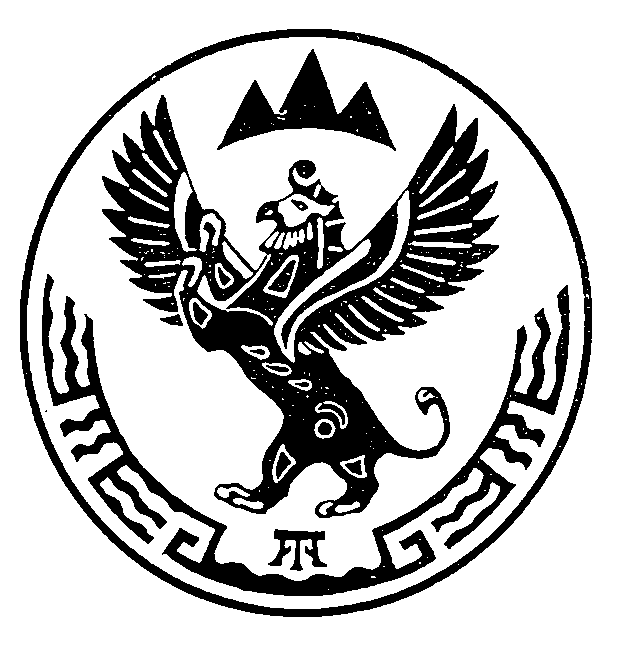 Об установлении зон санитарной охраны на водозаборное сооружение (скважина Г1/17) Бюджетного учреждения «Коммунальщик» Турочакского сельского поселенияВ соответствии со статьей 106 Земельного кодекса Российской Федерации, статьей 18 Федерального закона от 30 марта 1999 года № 52-ФЗ «О санитарно-эпидемиологическом благополучии населения», на основании подпункта «н» пункта 9 Положения о Министерстве природных ресурсов, экологии и туризма Республики Алтай, утвержденного постановлением Правительства Республики Алтай от 21 мая 2015 года № 135, санитарно-эпидемиологического заключения Управления Федеральной службы по надзору в сфере защиты прав потребителей и благополучия человека по Республике Алтай от 11 февраля 2021 года № 04.01.01.000.Т.000051.02.21 о соответствии государственным санитарно-эпидемиологическим правилам и нормативам СанПиН 2.1.4.1110-02 «Зоны санитарной охраны источников водоснабжения и водопроводов питьевого назначения», п р и к а з ы в а ю:Установить зоны санитарной охраны водозаборного сооружения согласно приложениям № 1, № 2 к настоящему Приказу.Сведения об установлении зон санитарной охраны водозаборного сооружения направить в филиал ФГБУ «Федеральная кадастровая палата Росреестра» по Республике Алтай для внесения сведений в государственный кадастр недвижимости.Контроль за исполнением настоящего приказа возложить на заместителя министра Е.А. Мунатова.Исполняющий обязанности министра				           Е.А. МунатовПРИЛОЖЕНИЕ №1к приказу Министерства природных ресурсов, экологии и туризма Республики Алтайот «  2  » июня 2021 г. №  305 Графическое описание местоположения границ зон санитарной охраны водозаборного сооружения  Г1/17 - 51°54ʹ06ʺс.ш., 85°58ʹ50ʺв.д., 1. Граница зоны санитарной охраны первого пояса устанавливается размером 100х100 м.Описание местоположения границ зоны санитарной охраны первого пояса водозаборной скважины Г1/17 (с. Турочак Турочакского района)(наименование объекта, местоположение границ которого описано(далее - объект)Раздел 1Раздел 2Раздел 3Раздел 42. Граница зоны санитарной охраны второго пояса устанавливается – L- 108 метров; 2d- 67 метров.Описание местоположения границ зоны санитарной охраны второго пояса водозаборной скважины Г1/17 (с. Турочак Турочакского района)(наименование объекта, местоположение границ которого описано(далее - объект)Раздел 1Раздел 43. Граница зоны санитарной охраны третьего пояса устанавливается – L – 3129 метров; 2d- 105 метров.Описание местоположения границ зоны санитарной охраны третьего пояса водозаборной скважины Г1/17 (с. Турочак Турочакского района) (наименование объекта, местоположение границ которого описано(далее - объект)Раздел 1Раздел 4ПРИЛОЖЕНИЕ № 2к приказу Министерства природных ресурсов, экологии и туризма Республики Алтайот «  2  »  июня 2021 г. № 305РЕЖИМиспользования территории в границах зон санитарной охраны I. Первый пояс зоны санитарной охраны1. На территории первого пояса зоны санитарной охраны не допускается:посадка высокоствольных деревьев;все виды строительства, не имеющие непосредственного отношения к эксплуатации, реконструкции и расширению водопроводных сооружений, в том числе прокладка трубопроводов различного назначения;размещение жилых и хозяйственно-бытовых зданий;проживание людей, применение ядохимикатов и удобрений.2. Территория первого пояса зоны санитарной охраны должна быть спланирована для отвода поверхностного стока за её пределы, озеленена, ограждена и обеспечена охраной. Дорожки к сооружениям должны иметь твердое покрытие.3. Здания должны быть оборудованы канализацией с отведением сточных вод в ближайшую систему бытовой и производственной канализации или на местные станции очистных сооружений, расположенные за пределами первого пояса зоны санитарной охраны с учетом санитарного режима на территории второго пояса зоны санитарной охраны.4. В исключительных случаях при отсутствии канализации должны устраиваться водонепроницаемые приемники нечистот и бытовых отходов, расположенные в местах, исключающих загрязнение территории первого пояса зоны санитарной охраны при их вывозе.5. Водопроводные сооружения, расположенные в первом поясе зоны санитарной охраны, должны быть оборудованы с учетом предотвращения возможности загрязнения питьевой воды через оголовки и устья скважин, люки и переливные трубы резервуаров и устройства заливки насосов.6. Все водозаборы должны быть оборудованы аппаратурой для систематического контроля соответствия фактического дебита при эксплуатации водопровода проектной производительности, предусмотренной при его проектировании и обосновании границ зон санитарной охраны.II. Второй и третий пояса зоны санитарной охраны7. На территории второго и третьего поясов зоны санитарной охраны запрещается закачка отработанных вод в подземные горизонты, подземное складирование твердых отходов, разработка недр земли, размещение складов горючесмазочных материалов, ядохимикатов и минеральных удобрений, накопителей промстоков, шламохранилищ и других объектов, обуславливающих опасность химического загрязнения подземных вод.8. Размещение вышеуказанных объектов в пределах третьего пояса зоны санитарной охраны допускается только при использовании защищенных подземных вод, при условии выполнения специальных мероприятий по защите водоносного горизонта от загрязнения при наличии санитарно-эпидемиологического заключения центра государственного санитарно-эпидемиологического надзора, выданного с учетом заключения органов геологического контроля.9. На территории второго и третьего поясов зоны санитарной охраны необходимо проводить мероприятия по выявлению, тампонированию, ликвидации (или восстановлению) всех бездействующих, старых, дефектных или неправильно эксплуатируемых скважин, представляющих опасность в части возможности загрязнения водоносных горизонтов, а также своевременное выполнение необходимых мероприятий по санитарной охране поверхностных вод, имеющих непосредственную гидрологическую связь с используемым водоносным горизонтом, в соответствии с гигиеническими требованиями к охране поверхностных вод._____________________МИНИСТЕРСТВО ПРИРОДНЫХ РЕСУРСОВ,ЭКОЛОГИИ И ТУРИЗМА РЕСПУБЛИКИ АЛТАЙ(Минприроды РА)МИНИСТЕРСТВО ПРИРОДНЫХ РЕСУРСОВ,ЭКОЛОГИИ И ТУРИЗМА РЕСПУБЛИКИ АЛТАЙ(Минприроды РА)МИНИСТЕРСТВО ПРИРОДНЫХ РЕСУРСОВ,ЭКОЛОГИИ И ТУРИЗМА РЕСПУБЛИКИ АЛТАЙ(Минприроды РА)АЛТАЙ РЕСПУБЛИКАНЫҤАР-БӰТКЕН БАЙЛЫКТАР, ЭКОЛОГИЯ ЛА ТУРИЗИМ МИНИСТЕРСТВОЗЫ(АР Минарбӱткен)АЛТАЙ РЕСПУБЛИКАНЫҤАР-БӰТКЕН БАЙЛЫКТАР, ЭКОЛОГИЯ ЛА ТУРИЗИМ МИНИСТЕРСТВОЗЫ(АР Минарбӱткен)АЛТАЙ РЕСПУБЛИКАНЫҤАР-БӰТКЕН БАЙЛЫКТАР, ЭКОЛОГИЯ ЛА ТУРИЗИМ МИНИСТЕРСТВОЗЫ(АР Минарбӱткен)АЛТАЙ РЕСПУБЛИКАНЫҤАР-БӰТКЕН БАЙЛЫКТАР, ЭКОЛОГИЯ ЛА ТУРИЗИМ МИНИСТЕРСТВОЗЫ(АР Минарбӱткен)АЛТАЙ РЕСПУБЛИКАНЫҤАР-БӰТКЕН БАЙЛЫКТАР, ЭКОЛОГИЯ ЛА ТУРИЗИМ МИНИСТЕРСТВОЗЫ(АР Минарбӱткен)ПРИКАЗПРИКАЗПРИКАЗJAKAРУJAKAРУJAKAРУJAKAРУJAKAРУJAKAРУ«  2  » июня 2021 г.«  2  » июня 2021 г.№   305  .   305  .   305  .г. Горно-Алтайскг. Горно-Алтайскг. Горно-Алтайскг. Горно-Алтайскг. Горно-Алтайскг. Горно-Алтайскг. Горно-Алтайскг. Горно-Алтайскг. Горно-Алтайскг. Горно-АлтайскСведения об объектеСведения об объектеСведения об объектеN п/пN п/пХарактеристики объектаОписание характеристик112311Местоположение объектаРоссийская Федерация, Республика Алтай, Турочакский район, с. Турочак, пер. Бийский, 16А22Площадь объекта +/- величина погрешности определения площади(P +/- Дельта P)10058.42 кв.м  +/- 35.1 33Иные характеристики объектаСведения о местоположении границ объектаСведения о местоположении границ объектаСведения о местоположении границ объектаСведения о местоположении границ объектаСведения о местоположении границ объектаСведения о местоположении границ объектаСведения о местоположении границ объектаСведения о местоположении границ объектаСведения о местоположении границ объектаСведения о местоположении границ объектаСведения о местоположении границ объектаСведения о местоположении границ объекта1. Система координат Балтийская,  МСК-04 зона 21. Система координат Балтийская,  МСК-04 зона 21. Система координат Балтийская,  МСК-04 зона 21. Система координат Балтийская,  МСК-04 зона 21. Система координат Балтийская,  МСК-04 зона 21. Система координат Балтийская,  МСК-04 зона 21. Система координат Балтийская,  МСК-04 зона 21. Система координат Балтийская,  МСК-04 зона 21. Система координат Балтийская,  МСК-04 зона 21. Система координат Балтийская,  МСК-04 зона 21. Система координат Балтийская,  МСК-04 зона 21. Система координат Балтийская,  МСК-04 зона 22. Сведения о характерных точках границ объекта2. Сведения о характерных точках границ объекта2. Сведения о характерных точках границ объекта2. Сведения о характерных точках границ объекта2. Сведения о характерных точках границ объекта2. Сведения о характерных точках границ объекта2. Сведения о характерных точках границ объекта2. Сведения о характерных точках границ объекта2. Сведения о характерных точках границ объекта2. Сведения о характерных точках границ объекта2. Сведения о характерных точках границ объекта2. Сведения о характерных точках границ объектаОбозначение характерных точек границКоординаты, мКоординаты, мКоординаты, мКоординаты, мКоординаты, мМетод определения координат характерной точкиМетод определения координат характерной точкиСредняя квадратическая погрешность положения характерной точки (Mt), мСредняя квадратическая погрешность положения характерной точки (Mt), мОписание обозначения точки на местности (при наличии)Описание обозначения точки на местности (при наличии)Обозначение характерных точек границХХYYYМетод определения координат характерной точкиМетод определения координат характерной точкиСредняя квадратическая погрешность положения характерной точки (Mt), мСредняя квадратическая погрешность положения характерной точки (Mt), мОписание обозначения точки на местности (при наличии)Описание обозначения точки на местности (при наличии)1223334455661680558.43680558.432209375.592209375.592209375.59Метод спутниковых геодезических измеренийМетод спутниковых геодезических измеренийMt= 0.1 вычислено с использованием программного обеспечения "АРМ кадастрового инженера ГИС "Панорама 2012 Мини", версия 12 лицензия 24642Mt= 0.1 вычислено с использованием программного обеспечения "АРМ кадастрового инженера ГИС "Панорама 2012 Мини", версия 12 лицензия 24642--2680558.27680558.272209475.922209475.922209475.92Метод спутниковых геодезических измеренийМетод спутниковых геодезических измеренийMt= 0.1 вычислено с использованием программного обеспечения "АРМ кадастрового инженера ГИС "Панорама 2012 Мини", версия 12 лицензия 24642Mt= 0.1 вычислено с использованием программного обеспечения "АРМ кадастрового инженера ГИС "Панорама 2012 Мини", версия 12 лицензия 24642--3680457.99680457.992209475.752209475.752209475.75Метод спутниковых геодезических измеренийМетод спутниковых геодезических измеренийMt= 0.1 вычислено с использованием программного обеспечения "АРМ кадастрового инженера ГИС "Панорама 2012 Мини", версия 12 лицензия 24642Mt= 0.1 вычислено с использованием программного обеспечения "АРМ кадастрового инженера ГИС "Панорама 2012 Мини", версия 12 лицензия 24642--4680458.16680458.162209375.422209375.422209375.42Метод спутниковых геодезических измеренийМетод спутниковых геодезических измеренийMt= 0.1 вычислено с использованием программного обеспечения "АРМ кадастрового инженера ГИС "Панорама 2012 Мини", версия 12 лицензия 24642Mt= 0.1 вычислено с использованием программного обеспечения "АРМ кадастрового инженера ГИС "Панорама 2012 Мини", версия 12 лицензия 24642--1680558.43680558.432209375.592209375.592209375.59Метод спутниковых геодезических измеренийМетод спутниковых геодезических измеренийMt= 0.1 вычислено с использованием программного обеспечения "АРМ кадастрового инженера ГИС "Панорама 2012 Мини", версия 12 лицензия 24642Mt= 0.1 вычислено с использованием программного обеспечения "АРМ кадастрового инженера ГИС "Панорама 2012 Мини", версия 12 лицензия 24642--Сведения о местоположении границ объектаСведения о местоположении границ объектаСведения о местоположении границ объектаСведения о местоположении границ объектаСведения о местоположении границ объектаСведения о местоположении границ объектаСведения о местоположении границ объектаСведения о местоположении границ объектаСведения о местоположении границ объектаСведения о местоположении границ объектаСведения о местоположении границ объекта3. Сведения о характерных точках части (частей) границы объекта3. Сведения о характерных точках части (частей) границы объекта3. Сведения о характерных точках части (частей) границы объекта3. Сведения о характерных точках части (частей) границы объекта3. Сведения о характерных точках части (частей) границы объекта3. Сведения о характерных точках части (частей) границы объекта3. Сведения о характерных точках части (частей) границы объекта3. Сведения о характерных точках части (частей) границы объекта3. Сведения о характерных точках части (частей) границы объекта3. Сведения о характерных точках части (частей) границы объекта3. Сведения о характерных точках части (частей) границы объектаОбозначение характерных точек части границыОбозначение характерных точек части границыКоординаты, мКоординаты, мКоординаты, мМетод определения координат характерной точкиМетод определения координат характерной точкиСредняя квадратическая погрешность положения характерной точки (Mt), мСредняя квадратическая погрешность положения характерной точки (Mt), мОписание обозначения точки на местности (при наличии)Описание обозначения точки на местности (при наличии)Обозначение характерных точек части границыОбозначение характерных точек части границыXXYМетод определения координат характерной точкиМетод определения координат характерной точкиСредняя квадратическая погрешность положения характерной точки (Mt), мСредняя квадратическая погрешность положения характерной точки (Mt), мОписание обозначения точки на местности (при наличии)Описание обозначения точки на местности (при наличии)11223445566Часть N 1Часть N 1Часть N 1Часть N 1Часть N 1Часть N 1Часть N 1Часть N 1Часть N 1Часть N 1Часть N 1Часть N 2Часть N 2Часть N 2Часть N 2Часть N 2Часть N 2Часть N 2Часть N 2Часть N 2Часть N 2Часть N 2Часть N...Часть N...Часть N...Часть N...Часть N...Часть N...Часть N...Часть N...Часть N...Часть N...Часть N...Сведения о местоположении измененных (уточненных) границ объектаСведения о местоположении измененных (уточненных) границ объектаСведения о местоположении измененных (уточненных) границ объектаСведения о местоположении измененных (уточненных) границ объектаСведения о местоположении измененных (уточненных) границ объектаСведения о местоположении измененных (уточненных) границ объектаСведения о местоположении измененных (уточненных) границ объектаСведения о местоположении измененных (уточненных) границ объекта1. Система координат - 1. Система координат - 1. Система координат - 1. Система координат - 1. Система координат - 1. Система координат - 1. Система координат - 1. Система координат - 2. Сведения о характерных точках границ объекта2. Сведения о характерных точках границ объекта2. Сведения о характерных точках границ объекта2. Сведения о характерных точках границ объекта2. Сведения о характерных точках границ объекта2. Сведения о характерных точках границ объекта2. Сведения о характерных точках границ объекта2. Сведения о характерных точках границ объектаОбозначение характерных точек границСуществующиекоординаты, мСуществующиекоординаты, мИзмененные (уточненные)координаты, мИзмененные (уточненные)координаты, мМетод определения координат характерной точкиСредняя квадрати-ческая погрешность положения характерной точки (Mt), мОписание обозначения точки на местности (при наличии)Обозначение характерных точек границXYXYМетод определения координат характерной точкиСредняя квадрати-ческая погрешность положения характерной точки (Mt), мОписание обозначения точки на местности (при наличии)12345678————————3. Сведения о характерных точках части (частей) границы объекта3. Сведения о характерных точках части (частей) границы объекта3. Сведения о характерных точках части (частей) границы объекта3. Сведения о характерных точках части (частей) границы объекта3. Сведения о характерных точках части (частей) границы объекта3. Сведения о характерных точках части (частей) границы объекта3. Сведения о характерных точках части (частей) границы объекта3. Сведения о характерных точках части (частей) границы объекта12345678————————План границ объекта 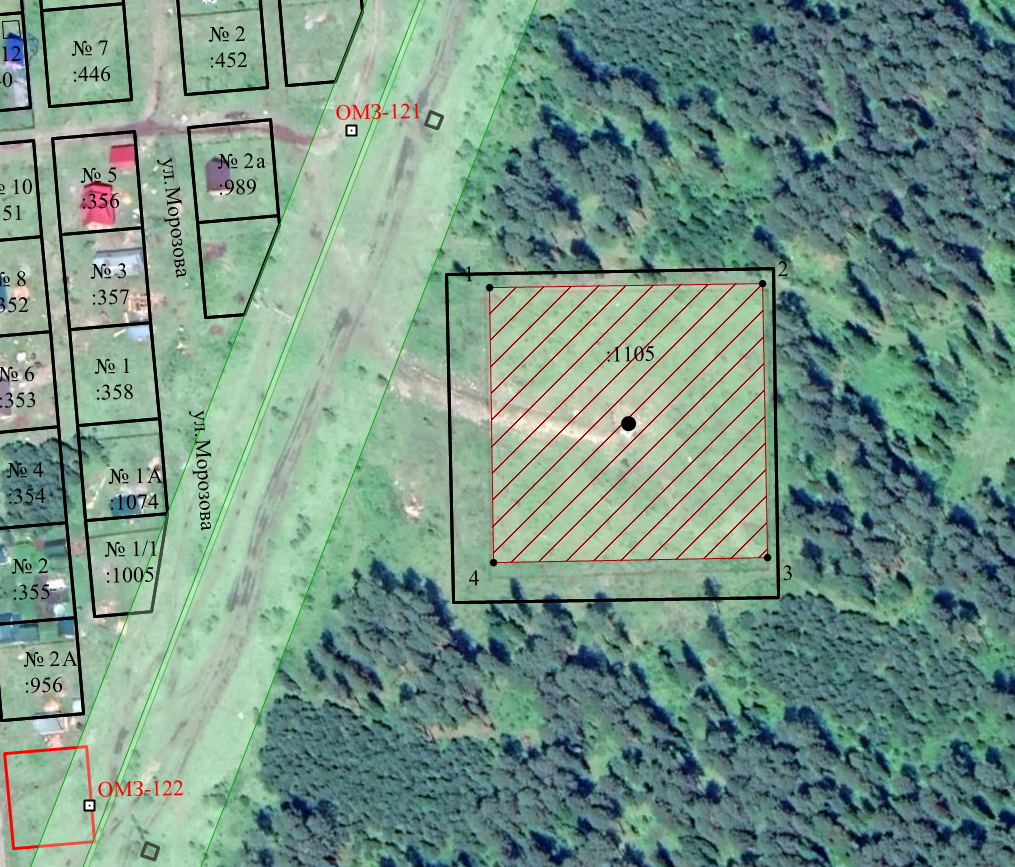 Масштаб 1: 1 500Используемые условные знаки и обозначения: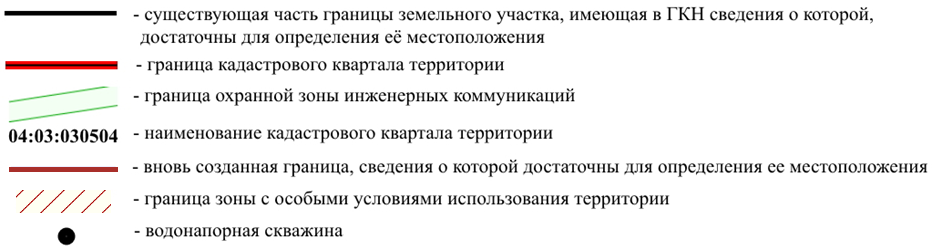 Сведения об объектеСведения об объектеСведения об объектеN п/пN п/пХарактеристики объектаОписание характеристик112311Местоположение объектаРоссийская Федерация, Республика Алтай, Турочакский район, с. Турочак, пер. Бийский, 16А22Площадь объекта +/- величина погрешности определения площади(P +/- Дельта P)5611 кв.м  +/- 26 33Иные характеристики объектаРаздел 2Раздел 2Раздел 2Раздел 2Раздел 2Раздел 2Раздел 2Раздел 2Раздел 2Раздел 2Раздел 2Раздел 2Раздел 2Сведения о местоположении границ объектаСведения о местоположении границ объектаСведения о местоположении границ объектаСведения о местоположении границ объектаСведения о местоположении границ объектаСведения о местоположении границ объектаСведения о местоположении границ объектаСведения о местоположении границ объектаСведения о местоположении границ объектаСведения о местоположении границ объектаСведения о местоположении границ объектаСведения о местоположении границ объектаСведения о местоположении границ объекта1. Система координат Балтийская, МСК-04 зона 21. Система координат Балтийская, МСК-04 зона 21. Система координат Балтийская, МСК-04 зона 21. Система координат Балтийская, МСК-04 зона 21. Система координат Балтийская, МСК-04 зона 21. Система координат Балтийская, МСК-04 зона 21. Система координат Балтийская, МСК-04 зона 21. Система координат Балтийская, МСК-04 зона 21. Система координат Балтийская, МСК-04 зона 21. Система координат Балтийская, МСК-04 зона 21. Система координат Балтийская, МСК-04 зона 21. Система координат Балтийская, МСК-04 зона 21. Система координат Балтийская, МСК-04 зона 22. Сведения о характерных точках границ объекта2. Сведения о характерных точках границ объекта2. Сведения о характерных точках границ объекта2. Сведения о характерных точках границ объекта2. Сведения о характерных точках границ объекта2. Сведения о характерных точках границ объекта2. Сведения о характерных точках границ объекта2. Сведения о характерных точках границ объекта2. Сведения о характерных точках границ объекта2. Сведения о характерных точках границ объекта2. Сведения о характерных точках границ объекта2. Сведения о характерных точках границ объекта2. Сведения о характерных точках границ объектаОбозначение характерных точек границКоординаты, мКоординаты, мКоординаты, мКоординаты, мКоординаты, мМетод определения координат характерной точкиМетод определения координат характерной точкиМетод определения координат характерной точкиСредняя квадратическая погрешность положения характерной точки (Mt), мСредняя квадратическая погрешность положения характерной точки (Mt), мОписание обозначения точки на местности (при наличии)Описание обозначения точки на местности (при наличии)Обозначение характерных точек границХХХYYМетод определения координат характерной точкиМетод определения координат характерной точкиМетод определения координат характерной точкиСредняя квадратическая погрешность положения характерной точки (Mt), мСредняя квадратическая погрешность положения характерной точки (Mt), мОписание обозначения точки на местности (при наличии)Описание обозначения точки на местности (при наличии)12223344455661680521.55680521.55680521.552209425.502209425.50Метод спутниковых геодезических измеренийМетод спутниковых геодезических измеренийМетод спутниковых геодезических измеренийMt= 0.1 вычислено с использованием программного обеспечения "АРМ кадастрового инженера ГИС "Панорама 2012 Мини", версия 12 лицензия 24642Mt= 0.1 вычислено с использованием программного обеспечения "АРМ кадастрового инженера ГИС "Панорама 2012 Мини", версия 12 лицензия 24642--2680521.25680521.25680521.252209428.972209428.97Метод спутниковых геодезических измеренийМетод спутниковых геодезических измеренийМетод спутниковых геодезических измеренийMt= 0.1 вычислено с использованием программного обеспечения "АРМ кадастрового инженера ГИС "Панорама 2012 Мини", версия 12 лицензия 24642Mt= 0.1 вычислено с использованием программного обеспечения "АРМ кадастрового инженера ГИС "Панорама 2012 Мини", версия 12 лицензия 24642--3680517.96680517.96680517.962209437.402209437.40Метод спутниковых геодезических измеренийМетод спутниковых геодезических измеренийМетод спутниковых геодезических измеренийMt= 0.1 вычислено с использованием программного обеспечения "АРМ кадастрового инженера ГИС "Панорама 2012 Мини", версия 12 лицензия 24642Mt= 0.1 вычислено с использованием программного обеспечения "АРМ кадастрового инженера ГИС "Панорама 2012 Мини", версия 12 лицензия 24642--4680512.83680512.83680512.832209443.582209443.58Метод спутниковых геодезических измеренийМетод спутниковых геодезических измеренийМетод спутниковых геодезических измеренийMt= 0.1 вычислено с использованием программного обеспечения "АРМ кадастрового инженера ГИС "Панорама 2012 Мини", версия 12 лицензия 24642Mt= 0.1 вычислено с использованием программного обеспечения "АРМ кадастрового инженера ГИС "Панорама 2012 Мини", версия 12 лицензия 24642--5680505.73680505.73680505.732209448.982209448.98Метод спутниковых геодезических измеренийМетод спутниковых геодезических измеренийМетод спутниковых геодезических измеренийMt= 0.1 вычислено с использованием программного обеспечения "АРМ кадастрового инженера ГИС "Панорама 2012 Мини", версия 12 лицензия 24642Mt= 0.1 вычислено с использованием программного обеспечения "АРМ кадастрового инженера ГИС "Панорама 2012 Мини", версия 12 лицензия 24642--6680501.52680501.52680501.522209451.302209451.30Метод спутниковых геодезических измеренийМетод спутниковых геодезических измеренийМетод спутниковых геодезических измеренийMt= 0.1 вычислено с использованием программного обеспечения "АРМ кадастрового инженера ГИС "Панорама 2012 Мини", версия 12 лицензия 24642Mt= 0.1 вычислено с использованием программного обеспечения "АРМ кадастрового инженера ГИС "Панорама 2012 Мини", версия 12 лицензия 24642--7680496.95680496.95680496.952209453.342209453.34Метод спутниковых геодезических измеренийМетод спутниковых геодезических измеренийМетод спутниковых геодезических измеренийMt= 0.1 вычислено с использованием программного обеспечения "АРМ кадастрового инженера ГИС "Панорама 2012 Мини", версия 12 лицензия 24642Mt= 0.1 вычислено с использованием программного обеспечения "АРМ кадастрового инженера ГИС "Панорама 2012 Мини", версия 12 лицензия 24642--8680489.50680489.50680489.502209455.832209455.83Метод спутниковых геодезических измеренийМетод спутниковых геодезических измеренийМетод спутниковых геодезических измеренийMt= 0.1 вычислено с использованием программного обеспечения "АРМ кадастрового инженера ГИС "Панорама 2012 Мини", версия 12 лицензия 24642Mt= 0.1 вычислено с использованием программного обеспечения "АРМ кадастрового инженера ГИС "Панорама 2012 Мини", версия 12 лицензия 24642--9680484.22680484.22680484.222209457.082209457.08Метод спутниковых геодезических измеренийМетод спутниковых геодезических измеренийМетод спутниковых геодезических измеренийMt= 0.1 вычислено с использованием программного обеспечения "АРМ кадастрового инженера ГИС "Панорама 2012 Мини", версия 12 лицензия 24642Mt= 0.1 вычислено с использованием программного обеспечения "АРМ кадастрового инженера ГИС "Панорама 2012 Мини", версия 12 лицензия 24642--10680478.76680478.76680478.762209457.982209457.98Метод спутниковых геодезических измеренийМетод спутниковых геодезических измеренийМетод спутниковых геодезических измеренийMt= 0.1 вычислено с использованием программного обеспечения "АРМ кадастрового инженера ГИС "Панорама 2012 Мини", версия 12 лицензия 24642Mt= 0.1 вычислено с использованием программного обеспечения "АРМ кадастрового инженера ГИС "Панорама 2012 Мини", версия 12 лицензия 24642--11680473.17680473.17680473.172209458.522209458.52Метод спутниковых геодезических измеренийМетод спутниковых геодезических измеренийМетод спутниковых геодезических измеренийMt= 0.1 вычислено с использованием программного обеспечения "АРМ кадастрового инженера ГИС "Панорама 2012 Мини", версия 12 лицензия 24642Mt= 0.1 вычислено с использованием программного обеспечения "АРМ кадастрового инженера ГИС "Панорама 2012 Мини", версия 12 лицензия 24642--12680464.70680464.70680464.702209458.652209458.65Метод спутниковых геодезических измеренийМетод спутниковых геодезических измеренийМетод спутниковых геодезических измеренийMt= 0.1 вычислено с использованием программного обеспечения "АРМ кадастрового инженера ГИС "Панорама 2012 Мини", версия 12 лицензия 24642Mt= 0.1 вычислено с использованием программного обеспечения "АРМ кадастрового инженера ГИС "Панорама 2012 Мини", версия 12 лицензия 24642--13680459.08680459.08680459.082209458.482209458.48Метод спутниковых геодезических измеренийМетод спутниковых геодезических измеренийМетод спутниковых геодезических измеренийMt= 0.1 вычислено с использованием программного обеспечения "АРМ кадастрового инженера ГИС "Панорама 2012 Мини", версия 12 лицензия 24642Mt= 0.1 вычислено с использованием программного обеспечения "АРМ кадастрового инженера ГИС "Панорама 2012 Мини", версия 12 лицензия 24642--14680453.54680453.54680453.542209457.572209457.57Метод спутниковых геодезических измеренийМетод спутниковых геодезических измеренийМетод спутниковых геодезических измеренийMt= 0.1 вычислено с использованием программного обеспечения "АРМ кадастрового инженера ГИС "Панорама 2012 Мини", версия 12 лицензия 24642Mt= 0.1 вычислено с использованием программного обеспечения "АРМ кадастрового инженера ГИС "Панорама 2012 Мини", версия 12 лицензия 24642--15680445.55680445.55680445.552209455.832209455.83Метод спутниковых геодезических измеренийМетод спутниковых геодезических измеренийМетод спутниковых геодезических измеренийMt= 0.1 вычислено с использованием программного обеспечения "АРМ кадастрового инженера ГИС "Панорама 2012 Мини", версия 12 лицензия 24642Mt= 0.1 вычислено с использованием программного обеспечения "АРМ кадастрового инженера ГИС "Панорама 2012 Мини", версия 12 лицензия 24642--16680440.51680440.51680440.512209454.252209454.25Метод спутниковых геодезических измеренийМетод спутниковых геодезических измеренийМетод спутниковых геодезических измеренийMt= 0.1 вычислено с использованием программного обеспечения "АРМ кадастрового инженера ГИС "Панорама 2012 Мини", версия 12 лицензия 24642Mt= 0.1 вычислено с использованием программного обеспечения "АРМ кадастрового инженера ГИС "Панорама 2012 Мини", версия 12 лицензия 24642--17680435.77680435.77680435.772209452.362209452.36Метод спутниковых геодезических измеренийМетод спутниковых геодезических измеренийМетод спутниковых геодезических измеренийMt= 0.1 вычислено с использованием программного обеспечения "АРМ кадастрового инженера ГИС "Панорама 2012 Мини", версия 12 лицензия 24642Mt= 0.1 вычислено с использованием программного обеспечения "АРМ кадастрового инженера ГИС "Панорама 2012 Мини", версия 12 лицензия 24642--18680429.32680429.32680429.322209448.982209448.98Метод спутниковых геодезических измеренийМетод спутниковых геодезических измеренийМетод спутниковых геодезических измеренийMt= 0.1 вычислено с использованием программного обеспечения "АРМ кадастрового инженера ГИС "Панорама 2012 Мини", версия 12 лицензия 24642Mt= 0.1 вычислено с использованием программного обеспечения "АРМ кадастрового инженера ГИС "Панорама 2012 Мини", версия 12 лицензия 24642--19680425.54680425.54680425.542209446.392209446.39Метод спутниковых геодезических измеренийМетод спутниковых геодезических измеренийМетод спутниковых геодезических измеренийMt= 0.1 вычислено с использованием программного обеспечения "АРМ кадастрового инженера ГИС "Панорама 2012 Мини", версия 12 лицензия 24642Mt= 0.1 вычислено с использованием программного обеспечения "АРМ кадастрового инженера ГИС "Панорама 2012 Мини", версия 12 лицензия 24642--20680422.22680422.22680422.222209443.582209443.58Метод спутниковых геодезических измеренийМетод спутниковых геодезических измеренийМетод спутниковых геодезических измеренийMt= 0.1 вычислено с использованием программного обеспечения "АРМ кадастрового инженера ГИС "Панорама 2012 Мини", версия 12 лицензия 24642Mt= 0.1 вычислено с использованием программного обеспечения "АРМ кадастрового инженера ГИС "Панорама 2012 Мини", версия 12 лицензия 24642--21680419.39680419.39680419.392209440.572209440.57Метод спутниковых геодезических измеренийМетод спутниковых геодезических измеренийМетод спутниковых геодезических измеренийMt= 0.1 вычислено с использованием программного обеспечения "АРМ кадастрового инженера ГИС "Панорама 2012 Мини", версия 12 лицензия 24642Mt= 0.1 вычислено с использованием программного обеспечения "АРМ кадастрового инженера ГИС "Панорама 2012 Мини", версия 12 лицензия 24642--22680415.34680415.34680415.342209434.092209434.09Метод спутниковых геодезических измеренийМетод спутниковых геодезических измеренийМетод спутниковых геодезических измеренийMt= 0.1 вычислено с использованием программного обеспечения "АРМ кадастрового инженера ГИС "Панорама 2012 Мини", версия 12 лицензия 24642Mt= 0.1 вычислено с использованием программного обеспечения "АРМ кадастрового инженера ГИС "Панорама 2012 Мини", версия 12 лицензия 24642--23680413.80680413.80680413.802209428.972209428.97Метод спутниковых геодезических измеренийМетод спутниковых геодезических измеренийМетод спутниковых геодезических измеренийMt= 0.1 вычислено с использованием программного обеспечения "АРМ кадастрового инженера ГИС "Панорама 2012 Мини", версия 12 лицензия 24642Mt= 0.1 вычислено с использованием программного обеспечения "АРМ кадастрового инженера ГИС "Панорама 2012 Мини", версия 12 лицензия 24642--24680413.50680413.50680413.502209425.502209425.50Метод спутниковых геодезических измеренийМетод спутниковых геодезических измеренийМетод спутниковых геодезических измеренийMt= 0.1 вычислено с использованием программного обеспечения "АРМ кадастрового инженера ГИС "Панорама 2012 Мини", версия 12 лицензия 24642Mt= 0.1 вычислено с использованием программного обеспечения "АРМ кадастрового инженера ГИС "Панорама 2012 Мини", версия 12 лицензия 24642--25680413.80680413.80680413.802209422.032209422.03Метод спутниковых геодезических измеренийМетод спутниковых геодезических измеренийМетод спутниковых геодезических измеренийMt= 0.1 вычислено с использованием программного обеспечения "АРМ кадастрового инженера ГИС "Панорама 2012 Мини", версия 12 лицензия 24642Mt= 0.1 вычислено с использованием программного обеспечения "АРМ кадастрового инженера ГИС "Панорама 2012 Мини", версия 12 лицензия 24642--26680415.34680415.34680415.342209416.912209416.91Метод спутниковых геодезических измеренийМетод спутниковых геодезических измеренийМетод спутниковых геодезических измеренийMt= 0.1 вычислено с использованием программного обеспечения "АРМ кадастрового инженера ГИС "Панорама 2012 Мини", версия 12 лицензия 24642Mt= 0.1 вычислено с использованием программного обеспечения "АРМ кадастрового инженера ГИС "Панорама 2012 Мини", версия 12 лицензия 24642--27680419.39680419.39680419.392209410.432209410.43Метод спутниковых геодезических измеренийМетод спутниковых геодезических измеренийМетод спутниковых геодезических измеренийMt= 0.1 вычислено с использованием программного обеспечения "АРМ кадастрового инженера ГИС "Панорама 2012 Мини", версия 12 лицензия 24642Mt= 0.1 вычислено с использованием программного обеспечения "АРМ кадастрового инженера ГИС "Панорама 2012 Мини", версия 12 лицензия 24642--28680422.22680422.22680422.222209407.422209407.42Метод спутниковых геодезических измеренийМетод спутниковых геодезических измеренийМетод спутниковых геодезических измеренийMt= 0.1 вычислено с использованием программного обеспечения "АРМ кадастрового инженера ГИС "Панорама 2012 Мини", версия 12 лицензия 24642Mt= 0.1 вычислено с использованием программного обеспечения "АРМ кадастрового инженера ГИС "Панорама 2012 Мини", версия 12 лицензия 24642--29680425.54680425.54680425.542209404.612209404.61Метод спутниковых геодезических измеренийМетод спутниковых геодезических измеренийМетод спутниковых геодезических измеренийMt= 0.1 вычислено с использованием программного обеспечения "АРМ кадастрового инженера ГИС "Панорама 2012 Мини", версия 12 лицензия 24642Mt= 0.1 вычислено с использованием программного обеспечения "АРМ кадастрового инженера ГИС "Панорама 2012 Мини", версия 12 лицензия 24642--30680429.32680429.32680429.322209402.022209402.02Метод спутниковых геодезических измеренийМетод спутниковых геодезических измеренийМетод спутниковых геодезических измеренийMt= 0.1 вычислено с использованием программного обеспечения "АРМ кадастрового инженера ГИС "Панорама 2012 Мини", версия 12 лицензия 24642Mt= 0.1 вычислено с использованием программного обеспечения "АРМ кадастрового инженера ГИС "Панорама 2012 Мини", версия 12 лицензия 24642--31680433.53680433.53680433.532209399.702209399.70Метод спутниковых геодезических измеренийМетод спутниковых геодезических измеренийМетод спутниковых геодезических измеренийMt= 0.1 вычислено с использованием программного обеспечения "АРМ кадастрового инженера ГИС "Панорама 2012 Мини", версия 12 лицензия 24642Mt= 0.1 вычислено с использованием программного обеспечения "АРМ кадастрового инженера ГИС "Панорама 2012 Мини", версия 12 лицензия 24642--32680438.10680438.10680438.102209397.662209397.66Метод спутниковых геодезических измеренийМетод спутниковых геодезических измеренийМетод спутниковых геодезических измеренийMt= 0.1 вычислено с использованием программного обеспечения "АРМ кадастрового инженера ГИС "Панорама 2012 Мини", версия 12 лицензия 24642Mt= 0.1 вычислено с использованием программного обеспечения "АРМ кадастрового инженера ГИС "Панорама 2012 Мини", версия 12 лицензия 24642--33680443.00680443.00680443.002209395.922209395.92Метод спутниковых геодезических измеренийМетод спутниковых геодезических измеренийМетод спутниковых геодезических измеренийMt= 0.1 вычислено с использованием программного обеспечения "АРМ кадастрового инженера ГИС "Панорама 2012 Мини", версия 12 лицензия 24642Mt= 0.1 вычислено с использованием программного обеспечения "АРМ кадастрового инженера ГИС "Панорама 2012 Мини", версия 12 лицензия 24642--34680448.16680448.16680448.162209394.502209394.50Метод спутниковых геодезических измеренийМетод спутниковых геодезических измеренийМетод спутниковых геодезических измеренийMt= 0.1 вычислено с использованием программного обеспечения "АРМ кадастрового инженера ГИС "Панорама 2012 Мини", версия 12 лицензия 24642Mt= 0.1 вычислено с использованием программного обеспечения "АРМ кадастрового инженера ГИС "Панорама 2012 Мини", версия 12 лицензия 24642--35680453.54680453.54680453.542209393.432209393.43Метод спутниковых геодезических измеренийМетод спутниковых геодезических измеренийМетод спутниковых геодезических измеренийMt= 0.1 вычислено с использованием программного обеспечения "АРМ кадастрового инженера ГИС "Панорама 2012 Мини", версия 12 лицензия 24642Mt= 0.1 вычислено с использованием программного обеспечения "АРМ кадастрового инженера ГИС "Панорама 2012 Мини", версия 12 лицензия 24642--36680459.07680459.07680459.072209392.712209392.71Метод спутниковых геодезических измеренийМетод спутниковых геодезических измеренийМетод спутниковых геодезических измеренийMt= 0.1 вычислено с использованием программного обеспечения "АРМ кадастрового инженера ГИС "Панорама 2012 Мини", версия 12 лицензия 24642Mt= 0.1 вычислено с использованием программного обеспечения "АРМ кадастрового инженера ГИС "Панорама 2012 Мини", версия 12 лицензия 24642--37680467.52680467.52680467.522209392.302209392.30Метод спутниковых геодезических измеренийМетод спутниковых геодезических измеренийМетод спутниковых геодезических измеренийMt= 0.1 вычислено с использованием программного обеспечения "АРМ кадастрового инженера ГИС "Панорама 2012 Мини", версия 12 лицензия 24642Mt= 0.1 вычислено с использованием программного обеспечения "АРМ кадастрового инженера ГИС "Панорама 2012 Мини", версия 12 лицензия 24642--38680475.98680475.98680475.982209392.712209392.71Метод спутниковых геодезических измеренийМетод спутниковых геодезических измеренийМетод спутниковых геодезических измеренийMt= 0.1 вычислено с использованием программного обеспечения "АРМ кадастрового инженера ГИС "Панорама 2012 Мини", версия 12 лицензия 24642Mt= 0.1 вычислено с использованием программного обеспечения "АРМ кадастрового инженера ГИС "Панорама 2012 Мини", версия 12 лицензия 24642--39680481.51680481.51680481.512209393.432209393.43Метод спутниковых геодезических измеренийМетод спутниковых геодезических измеренийМетод спутниковых геодезических измеренийMt= 0.1 вычислено с использованием программного обеспечения "АРМ кадастрового инженера ГИС "Панорама 2012 Мини", версия 12 лицензия 24642Mt= 0.1 вычислено с использованием программного обеспечения "АРМ кадастрового инженера ГИС "Панорама 2012 Мини", версия 12 лицензия 24642--40680486.89680486.89680486.892209394.502209394.50Метод спутниковых геодезических измеренийМетод спутниковых геодезических измеренийМетод спутниковых геодезических измеренийMt= 0.1 вычислено с использованием программного обеспечения "АРМ кадастрового инженера ГИС "Панорама 2012 Мини", версия 12 лицензия 24642Mt= 0.1 вычислено с использованием программного обеспечения "АРМ кадастрового инженера ГИС "Панорама 2012 Мини", версия 12 лицензия 24642--41680496.95680496.95680496.952209397.662209397.66Метод спутниковых геодезических измеренийМетод спутниковых геодезических измеренийМетод спутниковых геодезических измеренийMt= 0.1 вычислено с использованием программного обеспечения "АРМ кадастрового инженера ГИС "Панорама 2012 Мини", версия 12 лицензия 24642Mt= 0.1 вычислено с использованием программного обеспечения "АРМ кадастрового инженера ГИС "Панорама 2012 Мини", версия 12 лицензия 24642--42680501.52680501.52680501.522209399.702209399.70Метод спутниковых геодезических измеренийМетод спутниковых геодезических измеренийМетод спутниковых геодезических измеренийMt= 0.1 вычислено с использованием программного обеспечения "АРМ кадастрового инженера ГИС "Панорама 2012 Мини", версия 12 лицензия 24642Mt= 0.1 вычислено с использованием программного обеспечения "АРМ кадастрового инженера ГИС "Панорама 2012 Мини", версия 12 лицензия 24642--43680505.73680505.73680505.732209402.022209402.02Метод спутниковых геодезических измеренийМетод спутниковых геодезических измеренийМетод спутниковых геодезических измеренийMt= 0.1 вычислено с использованием программного обеспечения "АРМ кадастрового инженера ГИС "Панорама 2012 Мини", версия 12 лицензия 24642Mt= 0.1 вычислено с использованием программного обеспечения "АРМ кадастрового инженера ГИС "Панорама 2012 Мини", версия 12 лицензия 24642--44680512.83680512.83680512.832209407.422209407.42Метод спутниковых геодезических измеренийМетод спутниковых геодезических измеренийМетод спутниковых геодезических измеренийMt= 0.1 вычислено с использованием программного обеспечения "АРМ кадастрового инженера ГИС "Панорама 2012 Мини", версия 12 лицензия 24642Mt= 0.1 вычислено с использованием программного обеспечения "АРМ кадастрового инженера ГИС "Панорама 2012 Мини", версия 12 лицензия 24642--45680517.88680517.88680517.882209413.612209413.61Метод спутниковых геодезических измеренийМетод спутниковых геодезических измеренийМетод спутниковых геодезических измеренийMt= 0.1 вычислено с использованием программного обеспечения "АРМ кадастрового инженера ГИС "Панорама 2012 Мини", версия 12 лицензия 24642Mt= 0.1 вычислено с использованием программного обеспечения "АРМ кадастрового инженера ГИС "Панорама 2012 Мини", версия 12 лицензия 24642--46680521.25680521.25680521.252209422.032209422.03Метод спутниковых геодезических измеренийМетод спутниковых геодезических измеренийМетод спутниковых геодезических измеренийMt= 0.1 вычислено с использованием программного обеспечения "АРМ кадастрового инженера ГИС "Панорама 2012 Мини", версия 12 лицензия 24642Mt= 0.1 вычислено с использованием программного обеспечения "АРМ кадастрового инженера ГИС "Панорама 2012 Мини", версия 12 лицензия 24642--1680521.55680521.55680521.552209425.502209425.50Метод спутниковых геодезических измеренийМетод спутниковых геодезических измеренийМетод спутниковых геодезических измеренийMt= 0.1 вычислено с использованием программного обеспечения "АРМ кадастрового инженера ГИС "Панорама 2012 Мини", версия 12 лицензия 24642Mt= 0.1 вычислено с использованием программного обеспечения "АРМ кадастрового инженера ГИС "Панорама 2012 Мини", версия 12 лицензия 24642--3. Сведения о характерных точках части (частей) границы объекта 3. Сведения о характерных точках части (частей) границы объекта 3. Сведения о характерных точках части (частей) границы объекта 3. Сведения о характерных точках части (частей) границы объекта 3. Сведения о характерных точках части (частей) границы объекта 3. Сведения о характерных точках части (частей) границы объекта 3. Сведения о характерных точках части (частей) границы объекта 3. Сведения о характерных точках части (частей) границы объекта 3. Сведения о характерных точках части (частей) границы объекта 3. Сведения о характерных точках части (частей) границы объекта 3. Сведения о характерных точках части (частей) границы объекта 3. Сведения о характерных точках части (частей) границы объекта 3. Сведения о характерных точках части (частей) границы объекта 1222334445566—————————————Раздел 3Раздел 3Раздел 3Раздел 3Раздел 3Раздел 3Раздел 3Раздел 3Раздел 3Раздел 3Раздел 3Раздел 3Раздел 3Сведения о местоположении измененных (уточненных) границ объектаСведения о местоположении измененных (уточненных) границ объектаСведения о местоположении измененных (уточненных) границ объектаСведения о местоположении измененных (уточненных) границ объектаСведения о местоположении измененных (уточненных) границ объектаСведения о местоположении измененных (уточненных) границ объектаСведения о местоположении измененных (уточненных) границ объектаСведения о местоположении измененных (уточненных) границ объектаСведения о местоположении измененных (уточненных) границ объектаСведения о местоположении измененных (уточненных) границ объектаСведения о местоположении измененных (уточненных) границ объектаСведения о местоположении измененных (уточненных) границ объектаСведения о местоположении измененных (уточненных) границ объекта1. Система координат 1. Система координат 1. Система координат 1. Система координат 1. Система координат 1. Система координат 1. Система координат 1. Система координат 1. Система координат 1. Система координат 1. Система координат 1. Система координат 1. Система координат 2. Сведения о характерных точках границ объекта2. Сведения о характерных точках границ объекта2. Сведения о характерных точках границ объекта2. Сведения о характерных точках границ объекта2. Сведения о характерных точках границ объекта2. Сведения о характерных точках границ объекта2. Сведения о характерных точках границ объекта2. Сведения о характерных точках границ объекта2. Сведения о характерных точках границ объекта2. Сведения о характерных точках границ объекта2. Сведения о характерных точках границ объекта2. Сведения о характерных точках границ объекта2. Сведения о характерных точках границ объектаОбозначение характерных точек границОбозначение характерных точек границСуществующиекоординаты, мСуществующиекоординаты, мСуществующиекоординаты, мИзмененные (уточненные)координаты, мИзмененные (уточненные)координаты, мИзмененные (уточненные)координаты, мМетод определения координат характерной точкиМетод определения координат характерной точкиСредняя квадрати-ческая погрешность положения характерной точки (Mt), мСредняя квадрати-ческая погрешность положения характерной точки (Mt), мОписание обозначения точки на местности (при наличии)Обозначение характерных точек границОбозначение характерных точек границXYYXXYМетод определения координат характерной точкиМетод определения координат характерной точкиСредняя квадрати-ческая погрешность положения характерной точки (Mt), мСредняя квадрати-ческая погрешность положения характерной точки (Mt), мОписание обозначения точки на местности (при наличии)1123344566778—————————————3. Сведения о характерных точках части (частей) границы объекта3. Сведения о характерных точках части (частей) границы объекта3. Сведения о характерных точках части (частей) границы объекта3. Сведения о характерных точках части (частей) границы объекта3. Сведения о характерных точках части (частей) границы объекта3. Сведения о характерных точках части (частей) границы объекта3. Сведения о характерных точках части (частей) границы объекта3. Сведения о характерных точках части (частей) границы объекта3. Сведения о характерных точках части (частей) границы объекта3. Сведения о характерных точках части (частей) границы объекта3. Сведения о характерных точках части (частей) границы объекта3. Сведения о характерных точках части (частей) границы объекта3. Сведения о характерных точках части (частей) границы объекта1123344566778—————————————План границ объекта 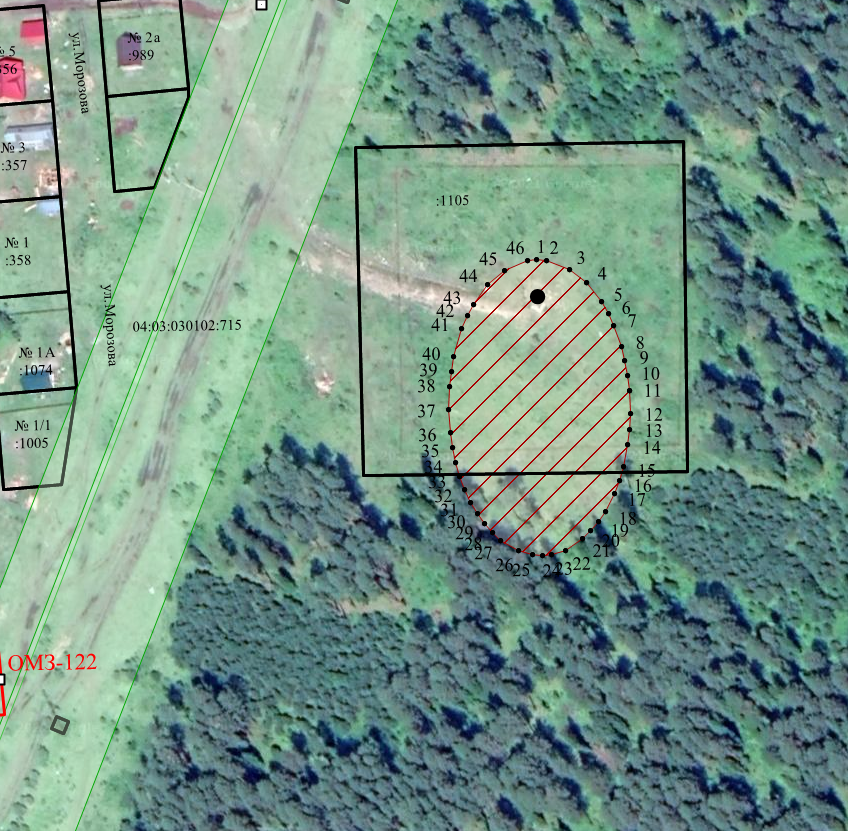 Масштаб 1: 2000Используемые условные знаки и обозначения:Сведения об объектеСведения об объектеСведения об объектеN п/пN п/пХарактеристики объектаОписание характеристикОписание характеристик1123311Местоположение объектаРоссийская Федерация, Республика Алтай, Турочакский район, с. Турочак, пер. Бийский, 16АРоссийская Федерация, Республика Алтай, Турочакский район, с. Турочак, пер. Бийский, 16А22Площадь объекта +/- величина погрешности определения площади(P +/- Дельта P)258556 кв.м  +/- 178 258556 кв.м  +/- 178 33Иные характеристики объектаРаздел 2Раздел 2Раздел 2Раздел 2Раздел 2Раздел 2Раздел 2Раздел 2Раздел 2Раздел 2Раздел 2Раздел 2Раздел 2Сведения о местоположении границ объектаСведения о местоположении границ объектаСведения о местоположении границ объектаСведения о местоположении границ объектаСведения о местоположении границ объектаСведения о местоположении границ объектаСведения о местоположении границ объектаСведения о местоположении границ объектаСведения о местоположении границ объектаСведения о местоположении границ объектаСведения о местоположении границ объектаСведения о местоположении границ объектаСведения о местоположении границ объекта1. Система координат МСК-04 зона 11. Система координат МСК-04 зона 11. Система координат МСК-04 зона 11. Система координат МСК-04 зона 11. Система координат МСК-04 зона 11. Система координат МСК-04 зона 11. Система координат МСК-04 зона 11. Система координат МСК-04 зона 11. Система координат МСК-04 зона 11. Система координат МСК-04 зона 11. Система координат МСК-04 зона 11. Система координат МСК-04 зона 11. Система координат МСК-04 зона 12. Сведения о характерных точках границ объекта2. Сведения о характерных точках границ объекта2. Сведения о характерных точках границ объекта2. Сведения о характерных точках границ объекта2. Сведения о характерных точках границ объекта2. Сведения о характерных точках границ объекта2. Сведения о характерных точках границ объекта2. Сведения о характерных точках границ объекта2. Сведения о характерных точках границ объекта2. Сведения о характерных точках границ объекта2. Сведения о характерных точках границ объекта2. Сведения о характерных точках границ объекта2. Сведения о характерных точках границ объектаОбозначение характерных точек границКоординаты, мКоординаты, мКоординаты, мКоординаты, мКоординаты, мМетод определения координат характерной точкиМетод определения координат характерной точкиМетод определения координат характерной точкиСредняя квадратическая погрешность положения характерной точки (Mt), мСредняя квадратическая погрешность положения характерной точки (Mt), мОписание обозначения точки на местности (при наличии)Описание обозначения точки на местности (при наличии)Обозначение характерных точек границХХХYYМетод определения координат характерной точкиМетод определения координат характерной точкиМетод определения координат характерной точкиСредняя квадратическая погрешность положения характерной точки (Mt), мСредняя квадратическая погрешность положения характерной точки (Mt), мОписание обозначения точки на местности (при наличии)Описание обозначения точки на местности (при наличии)12223344455661680521.55680521.55680521.552209425.622209425.62Метод спутниковых геодезических измеренийМетод спутниковых геодезических измеренийМетод спутниковых геодезических измеренийMt= 0.1 вычислено с использованием программного обеспечения "АРМ кадастрового инженера ГИС "Панорама 2012 Мини", версия 12 лицензия 24642Mt= 0.1 вычислено с использованием программного обеспечения "АРМ кадастрового инженера ГИС "Панорама 2012 Мини", версия 12 лицензия 24642--2680519.41680519.41680519.412209428.382209428.38Метод спутниковых геодезических измеренийМетод спутниковых геодезических измеренийМетод спутниковых геодезических измеренийMt= 0.1 вычислено с использованием программного обеспечения "АРМ кадастрового инженера ГИС "Панорама 2012 Мини", версия 12 лицензия 24642Mt= 0.1 вычислено с использованием программного обеспечения "АРМ кадастрового инженера ГИС "Панорама 2012 Мини", версия 12 лицензия 246423680512.98680512.98680512.982209431.132209431.13Метод спутниковых геодезических измеренийМетод спутниковых геодезических измеренийМетод спутниковых геодезических измеренийMt= 0.1 вычислено с использованием программного обеспечения "АРМ кадастрового инженера ГИС "Панорама 2012 Мини", версия 12 лицензия 24642Mt= 0.1 вычислено с использованием программного обеспечения "АРМ кадастрового инженера ГИС "Панорама 2012 Мини", версия 12 лицензия 246424680502.29680502.29680502.292209433.862209433.86Метод спутниковых геодезических измеренийМетод спутниковых геодезических измеренийМетод спутниковых геодезических измеренийMt= 0.1 вычислено с использованием программного обеспечения "АРМ кадастрового инженера ГИС "Панорама 2012 Мини", версия 12 лицензия 24642Mt= 0.1 вычислено с использованием программного обеспечения "АРМ кадастрового инженера ГИС "Панорама 2012 Мини", версия 12 лицензия 246425680487.36680487.36680487.362209436.572209436.57Метод спутниковых геодезических измеренийМетод спутниковых геодезических измеренийМетод спутниковых геодезических измеренийMt= 0.1 вычислено с использованием программного обеспечения "АРМ кадастрового инженера ГИС "Панорама 2012 Мини", версия 12 лицензия 24642Mt= 0.1 вычислено с использованием программного обеспечения "АРМ кадастрового инженера ГИС "Панорама 2012 Мини", версия 12 лицензия 246426680468.24680468.24680468.242209439.242209439.24Метод спутниковых геодезических измеренийМетод спутниковых геодезических измеренийМетод спутниковых геодезических измеренийMt= 0.1 вычислено с использованием программного обеспечения "АРМ кадастрового инженера ГИС "Панорама 2012 Мини", версия 12 лицензия 24642Mt= 0.1 вычислено с использованием программного обеспечения "АРМ кадастрового инженера ГИС "Панорама 2012 Мини", версия 12 лицензия 246427680444.97680444.97680444.972209441.892209441.89Метод спутниковых геодезических измеренийМетод спутниковых геодезических измеренийМетод спутниковых геодезических измеренийMt= 0.1 вычислено с использованием программного обеспечения "АРМ кадастрового инженера ГИС "Панорама 2012 Мини", версия 12 лицензия 24642Mt= 0.1 вычислено с использованием программного обеспечения "АРМ кадастрового инженера ГИС "Панорама 2012 Мини", версия 12 лицензия 246428680417.63680417.63680417.632209444.482209444.48Метод спутниковых геодезических измеренийМетод спутниковых геодезических измеренийМетод спутниковых геодезических измеренийMt= 0.1 вычислено с использованием программного обеспечения "АРМ кадастрового инженера ГИС "Панорама 2012 Мини", версия 12 лицензия 24642Mt= 0.1 вычислено с использованием программного обеспечения "АРМ кадастрового инженера ГИС "Панорама 2012 Мини", версия 12 лицензия 246429680386.28680386.28680386.282209447.032209447.03Метод спутниковых геодезических измеренийМетод спутниковых геодезических измеренийМетод спутниковых геодезических измеренийMt= 0.1 вычислено с использованием программного обеспечения "АРМ кадастрового инженера ГИС "Панорама 2012 Мини", версия 12 лицензия 24642Mt= 0.1 вычислено с использованием программного обеспечения "АРМ кадастрового инженера ГИС "Панорама 2012 Мини", версия 12 лицензия 2464210680351.02680351.02680351.022209449.522209449.52Метод спутниковых геодезических измеренийМетод спутниковых геодезических измеренийМетод спутниковых геодезических измеренийMt= 0.1 вычислено с использованием программного обеспечения "АРМ кадастрового инженера ГИС "Панорама 2012 Мини", версия 12 лицензия 24642Mt= 0.1 вычислено с использованием программного обеспечения "АРМ кадастрового инженера ГИС "Панорама 2012 Мини", версия 12 лицензия 2464211680311.93680311.93680311.932209451.942209451.94Метод спутниковых геодезических измеренийМетод спутниковых геодезических измеренийМетод спутниковых геодезических измеренийMt= 0.1 вычислено с использованием программного обеспечения "АРМ кадастрового инженера ГИС "Панорама 2012 Мини", версия 12 лицензия 24642Mt= 0.1 вычислено с использованием программного обеспечения "АРМ кадастрового инженера ГИС "Панорама 2012 Мини", версия 12 лицензия 2464212680269.13680269.13680269.132209454.292209454.29Метод спутниковых геодезических измеренийМетод спутниковых геодезических измеренийМетод спутниковых геодезических измеренийMt= 0.1 вычислено с использованием программного обеспечения "АРМ кадастрового инженера ГИС "Панорама 2012 Мини", версия 12 лицензия 24642Mt= 0.1 вычислено с использованием программного обеспечения "АРМ кадастрового инженера ГИС "Панорама 2012 Мини", версия 12 лицензия 2464213680222.73680222.73680222.732209456.562209456.56Метод спутниковых геодезических измеренийМетод спутниковых геодезических измеренийМетод спутниковых геодезических измеренийMt= 0.1 вычислено с использованием программного обеспечения "АРМ кадастрового инженера ГИС "Панорама 2012 Мини", версия 12 лицензия 24642Mt= 0.1 вычислено с использованием программного обеспечения "АРМ кадастрового инженера ГИС "Панорама 2012 Мини", версия 12 лицензия 2464214680172.87680172.87680172.872209458.742209458.74Метод спутниковых геодезических измеренийМетод спутниковых геодезических измеренийМетод спутниковых геодезических измеренийMt= 0.1 вычислено с использованием программного обеспечения "АРМ кадастрового инженера ГИС "Панорама 2012 Мини", версия 12 лицензия 24642Mt= 0.1 вычислено с использованием программного обеспечения "АРМ кадастрового инженера ГИС "Панорама 2012 Мини", версия 12 лицензия 2464215680119.67680119.67680119.672209460.842209460.84Метод спутниковых геодезических измеренийМетод спутниковых геодезических измеренийМетод спутниковых геодезических измеренийMt= 0.1 вычислено с использованием программного обеспечения "АРМ кадастрового инженера ГИС "Панорама 2012 Мини", версия 12 лицензия 24642Mt= 0.1 вычислено с использованием программного обеспечения "АРМ кадастрового инженера ГИС "Панорама 2012 Мини", версия 12 лицензия 2464216680063.28680063.28680063.282209462.842209462.84Метод спутниковых геодезических измеренийМетод спутниковых геодезических измеренийМетод спутниковых геодезических измеренийMt= 0.1 вычислено с использованием программного обеспечения "АРМ кадастрового инженера ГИС "Панорама 2012 Мини", версия 12 лицензия 24642Mt= 0.1 вычислено с использованием программного обеспечения "АРМ кадастрового инженера ГИС "Панорама 2012 Мини", версия 12 лицензия 2464217680003.86680003.86680003.862209464.732209464.73Метод спутниковых геодезических измеренийМетод спутниковых геодезических измеренийМетод спутниковых геодезических измеренийMt= 0.1 вычислено с использованием программного обеспечения "АРМ кадастрового инженера ГИС "Панорама 2012 Мини", версия 12 лицензия 24642Mt= 0.1 вычислено с использованием программного обеспечения "АРМ кадастрового инженера ГИС "Панорама 2012 Мини", версия 12 лицензия 2464218679941.58679941.58679941.582209466.522209466.52Метод спутниковых геодезических измеренийМетод спутниковых геодезических измеренийМетод спутниковых геодезических измеренийMt= 0.1 вычислено с использованием программного обеспечения "АРМ кадастрового инженера ГИС "Панорама 2012 Мини", версия 12 лицензия 24642Mt= 0.1 вычислено с использованием программного обеспечения "АРМ кадастрового инженера ГИС "Панорама 2012 Мини", версия 12 лицензия 2464219679876.59679876.59679876.592209468.202209468.20Метод спутниковых геодезических измеренийМетод спутниковых геодезических измеренийМетод спутниковых геодезических измеренийMt= 0.1 вычислено с использованием программного обеспечения "АРМ кадастрового инженера ГИС "Панорама 2012 Мини", версия 12 лицензия 24642Mt= 0.1 вычислено с использованием программного обеспечения "АРМ кадастрового инженера ГИС "Панорама 2012 Мини", версия 12 лицензия 2464220679809.08679809.08679809.082209469.762209469.76Метод спутниковых геодезических измеренийМетод спутниковых геодезических измеренийМетод спутниковых геодезических измеренийMt= 0.1 вычислено с использованием программного обеспечения "АРМ кадастрового инженера ГИС "Панорама 2012 Мини", версия 12 лицензия 24642Mt= 0.1 вычислено с использованием программного обеспечения "АРМ кадастрового инженера ГИС "Панорама 2012 Мини", версия 12 лицензия 2464221679739.24679739.24679739.242209471.202209471.20Метод спутниковых геодезических измеренийМетод спутниковых геодезических измеренийМетод спутниковых геодезических измеренийMt= 0.1 вычислено с использованием программного обеспечения "АРМ кадастрового инженера ГИС "Панорама 2012 Мини", версия 12 лицензия 24642Mt= 0.1 вычислено с использованием программного обеспечения "АРМ кадастрового инженера ГИС "Панорама 2012 Мини", версия 12 лицензия 2464222679667.25679667.25679667.252209472.512209472.51Метод спутниковых геодезических измеренийМетод спутниковых геодезических измеренийМетод спутниковых геодезических измеренийMt= 0.1 вычислено с использованием программного обеспечения "АРМ кадастрового инженера ГИС "Панорама 2012 Мини", версия 12 лицензия 24642Mt= 0.1 вычислено с использованием программного обеспечения "АРМ кадастрового инженера ГИС "Панорама 2012 Мини", версия 12 лицензия 2464223679593.32679593.32679593.322209473.702209473.70Метод спутниковых геодезических измеренийМетод спутниковых геодезических измеренийМетод спутниковых геодезических измеренийMt= 0.1 вычислено с использованием программного обеспечения "АРМ кадастрового инженера ГИС "Панорама 2012 Мини", версия 12 лицензия 24642Mt= 0.1 вычислено с использованием программного обеспечения "АРМ кадастрового инженера ГИС "Панорама 2012 Мини", версия 12 лицензия 2464224679517.64679517.64679517.642209474.762209474.76Метод спутниковых геодезических измеренийМетод спутниковых геодезических измеренийМетод спутниковых геодезических измеренийMt= 0.1 вычислено с использованием программного обеспечения "АРМ кадастрового инженера ГИС "Панорама 2012 Мини", версия 12 лицензия 24642Mt= 0.1 вычислено с использованием программного обеспечения "АРМ кадастрового инженера ГИС "Панорама 2012 Мини", версия 12 лицензия 2464225679440.42679440.42679440.422209475.672209475.67Метод спутниковых геодезических измеренийМетод спутниковых геодезических измеренийМетод спутниковых геодезических измеренийMt= 0.1 вычислено с использованием программного обеспечения "АРМ кадастрового инженера ГИС "Панорама 2012 Мини", версия 12 лицензия 24642Mt= 0.1 вычислено с использованием программного обеспечения "АРМ кадастрового инженера ГИС "Панорама 2012 Мини", версия 12 лицензия 2464226679361.88679361.88679361.882209476.462209476.46Метод спутниковых геодезических измеренийМетод спутниковых геодезических измеренийМетод спутниковых геодезических измеренийMt= 0.1 вычислено с использованием программного обеспечения "АРМ кадастрового инженера ГИС "Панорама 2012 Мини", версия 12 лицензия 24642Mt= 0.1 вычислено с использованием программного обеспечения "АРМ кадастрового инженера ГИС "Панорама 2012 Мини", версия 12 лицензия 2464227679282.23679282.23679282.232209477.102209477.10Метод спутниковых геодезических измеренийМетод спутниковых геодезических измеренийМетод спутниковых геодезических измеренийMt= 0.1 вычислено с использованием программного обеспечения "АРМ кадастрового инженера ГИС "Панорама 2012 Мини", версия 12 лицензия 24642Mt= 0.1 вычислено с использованием программного обеспечения "АРМ кадастрового инженера ГИС "Панорама 2012 Мини", версия 12 лицензия 2464228679201.69679201.69679201.692209477.602209477.60Метод спутниковых геодезических измеренийМетод спутниковых геодезических измеренийМетод спутниковых геодезических измеренийMt= 0.1 вычислено с использованием программного обеспечения "АРМ кадастрового инженера ГИС "Панорама 2012 Мини", версия 12 лицензия 24642Mt= 0.1 вычислено с использованием программного обеспечения "АРМ кадастрового инженера ГИС "Панорама 2012 Мини", версия 12 лицензия 2464229679120.47679120.47679120.472209477.962209477.96Метод спутниковых геодезических измеренийМетод спутниковых геодезических измеренийМетод спутниковых геодезических измеренийMt= 0.1 вычислено с использованием программного обеспечения "АРМ кадастрового инженера ГИС "Панорама 2012 Мини", версия 12 лицензия 24642Mt= 0.1 вычислено с использованием программного обеспечения "АРМ кадастрового инженера ГИС "Панорама 2012 Мини", версия 12 лицензия 2464230679038.81679038.81679038.812209478.182209478.18Метод спутниковых геодезических измеренийМетод спутниковых геодезических измеренийМетод спутниковых геодезических измеренийMt= 0.1 вычислено с использованием программного обеспечения "АРМ кадастрового инженера ГИС "Панорама 2012 Мини", версия 12 лицензия 24642Mt= 0.1 вычислено с использованием программного обеспечения "АРМ кадастрового инженера ГИС "Панорама 2012 Мини", версия 12 лицензия 2464231678956.92678956.92678956.922209478.252209478.25Метод спутниковых геодезических измеренийМетод спутниковых геодезических измеренийМетод спутниковых геодезических измеренийMt= 0.1 вычислено с использованием программного обеспечения "АРМ кадастрового инженера ГИС "Панорама 2012 Мини", версия 12 лицензия 24642Mt= 0.1 вычислено с использованием программного обеспечения "АРМ кадастрового инженера ГИС "Панорама 2012 Мини", версия 12 лицензия 2464232678875.04678875.04678875.042209478.182209478.18Метод спутниковых геодезических измеренийМетод спутниковых геодезических измеренийМетод спутниковых геодезических измеренийMt= 0.1 вычислено с использованием программного обеспечения "АРМ кадастрового инженера ГИС "Панорама 2012 Мини", версия 12 лицензия 24642Mt= 0.1 вычислено с использованием программного обеспечения "АРМ кадастрового инженера ГИС "Панорама 2012 Мини", версия 12 лицензия 2464233678793.38678793.38678793.382209477.962209477.96Метод спутниковых геодезических измеренийМетод спутниковых геодезических измеренийМетод спутниковых геодезических измеренийMt= 0.1 вычислено с использованием программного обеспечения "АРМ кадастрового инженера ГИС "Панорама 2012 Мини", версия 12 лицензия 24642Mt= 0.1 вычислено с использованием программного обеспечения "АРМ кадастрового инженера ГИС "Панорама 2012 Мини", версия 12 лицензия 2464234678712.16678712.16678712.162209477.602209477.60Метод спутниковых геодезических измеренийМетод спутниковых геодезических измеренийМетод спутниковых геодезических измеренийMt= 0.1 вычислено с использованием программного обеспечения "АРМ кадастрового инженера ГИС "Панорама 2012 Мини", версия 12 лицензия 24642Mt= 0.1 вычислено с использованием программного обеспечения "АРМ кадастрового инженера ГИС "Панорама 2012 Мини", версия 12 лицензия 2464235678631.62678631.62678631.622209477.102209477.10Метод спутниковых геодезических измеренийМетод спутниковых геодезических измеренийМетод спутниковых геодезических измеренийMt= 0.1 вычислено с использованием программного обеспечения "АРМ кадастрового инженера ГИС "Панорама 2012 Мини", версия 12 лицензия 24642Mt= 0.1 вычислено с использованием программного обеспечения "АРМ кадастрового инженера ГИС "Панорама 2012 Мини", версия 12 лицензия 2464236678551.97678551.97678551.972209476.462209476.46Метод спутниковых геодезических измеренийМетод спутниковых геодезических измеренийМетод спутниковых геодезических измеренийMt= 0.1 вычислено с использованием программного обеспечения "АРМ кадастрового инженера ГИС "Панорама 2012 Мини", версия 12 лицензия 24642Mt= 0.1 вычислено с использованием программного обеспечения "АРМ кадастрового инженера ГИС "Панорама 2012 Мини", версия 12 лицензия 2464237678473.43678473.43678473.432209475.672209475.67Метод спутниковых геодезических измеренийМетод спутниковых геодезических измеренийМетод спутниковых геодезических измеренийMt= 0.1 вычислено с использованием программного обеспечения "АРМ кадастрового инженера ГИС "Панорама 2012 Мини", версия 12 лицензия 24642Mt= 0.1 вычислено с использованием программного обеспечения "АРМ кадастрового инженера ГИС "Панорама 2012 Мини", версия 12 лицензия 2464238678396.21678396.21678396.212209474.762209474.76Метод спутниковых геодезических измеренийМетод спутниковых геодезических измеренийМетод спутниковых геодезических измеренийMt= 0.1 вычислено с использованием программного обеспечения "АРМ кадастрового инженера ГИС "Панорама 2012 Мини", версия 12 лицензия 24642Mt= 0.1 вычислено с использованием программного обеспечения "АРМ кадастрового инженера ГИС "Панорама 2012 Мини", версия 12 лицензия 2464239678320.54678320.54678320.542209473.702209473.70Метод спутниковых геодезических измеренийМетод спутниковых геодезических измеренийМетод спутниковых геодезических измеренийMt= 0.1 вычислено с использованием программного обеспечения "АРМ кадастрового инженера ГИС "Панорама 2012 Мини", версия 12 лицензия 24642Mt= 0.1 вычислено с использованием программного обеспечения "АРМ кадастрового инженера ГИС "Панорама 2012 Мини", версия 12 лицензия 2464240678246.60678246.60678246.602209472.512209472.51Метод спутниковых геодезических измеренийМетод спутниковых геодезических измеренийМетод спутниковых геодезических измеренийMt= 0.1 вычислено с использованием программного обеспечения "АРМ кадастрового инженера ГИС "Панорама 2012 Мини", версия 12 лицензия 24642Mt= 0.1 вычислено с использованием программного обеспечения "АРМ кадастрового инженера ГИС "Панорама 2012 Мини", версия 12 лицензия 2464241678174.61678174.61678174.612209471.202209471.20Метод спутниковых геодезических измеренийМетод спутниковых геодезических измеренийМетод спутниковых геодезических измеренийMt= 0.1 вычислено с использованием программного обеспечения "АРМ кадастрового инженера ГИС "Панорама 2012 Мини", версия 12 лицензия 24642Mt= 0.1 вычислено с использованием программного обеспечения "АРМ кадастрового инженера ГИС "Панорама 2012 Мини", версия 12 лицензия 2464242678104.77678104.77678104.772209469.762209469.76Метод спутниковых геодезических измеренийМетод спутниковых геодезических измеренийМетод спутниковых геодезических измеренийMt= 0.1 вычислено с использованием программного обеспечения "АРМ кадастрового инженера ГИС "Панорама 2012 Мини", версия 12 лицензия 24642Mt= 0.1 вычислено с использованием программного обеспечения "АРМ кадастрового инженера ГИС "Панорама 2012 Мини", версия 12 лицензия 2464243678037.26678037.26678037.262209468.202209468.20Метод спутниковых геодезических измеренийМетод спутниковых геодезических измеренийМетод спутниковых геодезических измеренийMt= 0.1 вычислено с использованием программного обеспечения "АРМ кадастрового инженера ГИС "Панорама 2012 Мини", версия 12 лицензия 24642Mt= 0.1 вычислено с использованием программного обеспечения "АРМ кадастрового инженера ГИС "Панорама 2012 Мини", версия 12 лицензия 2464244677972.28677972.28677972.282209466.522209466.52Метод спутниковых геодезических измеренийМетод спутниковых геодезических измеренийМетод спутниковых геодезических измеренийMt= 0.1 вычислено с использованием программного обеспечения "АРМ кадастрового инженера ГИС "Панорама 2012 Мини", версия 12 лицензия 24642Mt= 0.1 вычислено с использованием программного обеспечения "АРМ кадастрового инженера ГИС "Панорама 2012 Мини", версия 12 лицензия 2464245677909.99677909.99677909.992209464.732209464.73Метод спутниковых геодезических измеренийМетод спутниковых геодезических измеренийМетод спутниковых геодезических измеренийMt= 0.1 вычислено с использованием программного обеспечения "АРМ кадастрового инженера ГИС "Панорама 2012 Мини", версия 12 лицензия 24642Mt= 0.1 вычислено с использованием программного обеспечения "АРМ кадастрового инженера ГИС "Панорама 2012 Мини", версия 12 лицензия 2464246677850.57677850.57677850.572209462.842209462.84Метод спутниковых геодезических измеренийМетод спутниковых геодезических измеренийМетод спутниковых геодезических измеренийMt= 0.1 вычислено с использованием программного обеспечения "АРМ кадастрового инженера ГИС "Панорама 2012 Мини", версия 12 лицензия 24642Mt= 0.1 вычислено с использованием программного обеспечения "АРМ кадастрового инженера ГИС "Панорама 2012 Мини", версия 12 лицензия 2464247677794.18677794.18677794.182209460.842209460.84Метод спутниковых геодезических измеренийМетод спутниковых геодезических измеренийМетод спутниковых геодезических измеренийMt= 0.1 вычислено с использованием программного обеспечения "АРМ кадастрового инженера ГИС "Панорама 2012 Мини", версия 12 лицензия 24642Mt= 0.1 вычислено с использованием программного обеспечения "АРМ кадастрового инженера ГИС "Панорама 2012 Мини", версия 12 лицензия 2464248677740.98677740.98677740.982209458.742209458.74Метод спутниковых геодезических измеренийМетод спутниковых геодезических измеренийМетод спутниковых геодезических измеренийMt= 0.1 вычислено с использованием программного обеспечения "АРМ кадастрового инженера ГИС "Панорама 2012 Мини", версия 12 лицензия 24642Mt= 0.1 вычислено с использованием программного обеспечения "АРМ кадастрового инженера ГИС "Панорама 2012 Мини", версия 12 лицензия 2464249677691.12677691.12677691.122209456.562209456.56Метод спутниковых геодезических измеренийМетод спутниковых геодезических измеренийМетод спутниковых геодезических измеренийMt= 0.1 вычислено с использованием программного обеспечения "АРМ кадастрового инженера ГИС "Панорама 2012 Мини", версия 12 лицензия 24642Mt= 0.1 вычислено с использованием программного обеспечения "АРМ кадастрового инженера ГИС "Панорама 2012 Мини", версия 12 лицензия 2464250677644.72677644.72677644.722209454.292209454.29Метод спутниковых геодезических измеренийМетод спутниковых геодезических измеренийМетод спутниковых геодезических измеренийMt= 0.1 вычислено с использованием программного обеспечения "АРМ кадастрового инженера ГИС "Панорама 2012 Мини", версия 12 лицензия 24642Mt= 0.1 вычислено с использованием программного обеспечения "АРМ кадастрового инженера ГИС "Панорама 2012 Мини", версия 12 лицензия 2464251677601.92677601.92677601.922209451.942209451.94Метод спутниковых геодезических измеренийМетод спутниковых геодезических измеренийМетод спутниковых геодезических измеренийMt= 0.1 вычислено с использованием программного обеспечения "АРМ кадастрового инженера ГИС "Панорама 2012 Мини", версия 12 лицензия 24642Mt= 0.1 вычислено с использованием программного обеспечения "АРМ кадастрового инженера ГИС "Панорама 2012 Мини", версия 12 лицензия 2464252677562.83677562.83677562.832209449.522209449.52Метод спутниковых геодезических измеренийМетод спутниковых геодезических измеренийМетод спутниковых геодезических измеренийMt= 0.1 вычислено с использованием программного обеспечения "АРМ кадастрового инженера ГИС "Панорама 2012 Мини", версия 12 лицензия 24642Mt= 0.1 вычислено с использованием программного обеспечения "АРМ кадастрового инженера ГИС "Панорама 2012 Мини", версия 12 лицензия 2464253677527.57677527.57677527.572209447.032209447.03Метод спутниковых геодезических измеренийМетод спутниковых геодезических измеренийМетод спутниковых геодезических измеренийMt= 0.1 вычислено с использованием программного обеспечения "АРМ кадастрового инженера ГИС "Панорама 2012 Мини", версия 12 лицензия 24642Mt= 0.1 вычислено с использованием программного обеспечения "АРМ кадастрового инженера ГИС "Панорама 2012 Мини", версия 12 лицензия 2464254677496.22677496.22677496.222209444.482209444.48Метод спутниковых геодезических измеренийМетод спутниковых геодезических измеренийМетод спутниковых геодезических измеренийMt= 0.1 вычислено с использованием программного обеспечения "АРМ кадастрового инженера ГИС "Панорама 2012 Мини", версия 12 лицензия 24642Mt= 0.1 вычислено с использованием программного обеспечения "АРМ кадастрового инженера ГИС "Панорама 2012 Мини", версия 12 лицензия 2464255677468.88677468.88677468.882209441.892209441.89Метод спутниковых геодезических измеренийМетод спутниковых геодезических измеренийМетод спутниковых геодезических измеренийMt= 0.1 вычислено с использованием программного обеспечения "АРМ кадастрового инженера ГИС "Панорама 2012 Мини", версия 12 лицензия 24642Mt= 0.1 вычислено с использованием программного обеспечения "АРМ кадастрового инженера ГИС "Панорама 2012 Мини", версия 12 лицензия 2464256677445.61677445.61677445.612209439.242209439.24Метод спутниковых геодезических измеренийМетод спутниковых геодезических измеренийМетод спутниковых геодезических измеренийMt= 0.1 вычислено с использованием программного обеспечения "АРМ кадастрового инженера ГИС "Панорама 2012 Мини", версия 12 лицензия 24642Mt= 0.1 вычислено с использованием программного обеспечения "АРМ кадастрового инженера ГИС "Панорама 2012 Мини", версия 12 лицензия 2464257677426.49677426.49677426.492209436.572209436.57Метод спутниковых геодезических измеренийМетод спутниковых геодезических измеренийМетод спутниковых геодезических измеренийMt= 0.1 вычислено с использованием программного обеспечения "АРМ кадастрового инженера ГИС "Панорама 2012 Мини", версия 12 лицензия 24642Mt= 0.1 вычислено с использованием программного обеспечения "АРМ кадастрового инженера ГИС "Панорама 2012 Мини", версия 12 лицензия 2464258677411.56677411.56677411.562209433.862209433.86Метод спутниковых геодезических измеренийМетод спутниковых геодезических измеренийМетод спутниковых геодезических измеренийMt= 0.1 вычислено с использованием программного обеспечения "АРМ кадастрового инженера ГИС "Панорама 2012 Мини", версия 12 лицензия 24642Mt= 0.1 вычислено с использованием программного обеспечения "АРМ кадастрового инженера ГИС "Панорама 2012 Мини", версия 12 лицензия 2464259677400.87677400.87677400.872209431.132209431.13Метод спутниковых геодезических измеренийМетод спутниковых геодезических измеренийМетод спутниковых геодезических измеренийMt= 0.1 вычислено с использованием программного обеспечения "АРМ кадастрового инженера ГИС "Панорама 2012 Мини", версия 12 лицензия 24642Mt= 0.1 вычислено с использованием программного обеспечения "АРМ кадастрового инженера ГИС "Панорама 2012 Мини", версия 12 лицензия 2464260677394.44677394.44677394.442209428.382209428.38Метод спутниковых геодезических измеренийМетод спутниковых геодезических измеренийМетод спутниковых геодезических измеренийMt= 0.1 вычислено с использованием программного обеспечения "АРМ кадастрового инженера ГИС "Панорама 2012 Мини", версия 12 лицензия 24642Mt= 0.1 вычислено с использованием программного обеспечения "АРМ кадастрового инженера ГИС "Панорама 2012 Мини", версия 12 лицензия 2464261677392.30677392.30677392.302209425.622209425.62Метод спутниковых геодезических измеренийМетод спутниковых геодезических измеренийМетод спутниковых геодезических измеренийMt= 0.1 вычислено с использованием программного обеспечения "АРМ кадастрового инженера ГИС "Панорама 2012 Мини", версия 12 лицензия 24642Mt= 0.1 вычислено с использованием программного обеспечения "АРМ кадастрового инженера ГИС "Панорама 2012 Мини", версия 12 лицензия 2464262677394.44677394.44677394.442209422.872209422.87Метод спутниковых геодезических измеренийМетод спутниковых геодезических измеренийМетод спутниковых геодезических измеренийMt= 0.1 вычислено с использованием программного обеспечения "АРМ кадастрового инженера ГИС "Панорама 2012 Мини", версия 12 лицензия 24642Mt= 0.1 вычислено с использованием программного обеспечения "АРМ кадастрового инженера ГИС "Панорама 2012 Мини", версия 12 лицензия 2464263677400.87677400.87677400.872209420.122209420.12Метод спутниковых геодезических измеренийМетод спутниковых геодезических измеренийМетод спутниковых геодезических измеренийMt= 0.1 вычислено с использованием программного обеспечения "АРМ кадастрового инженера ГИС "Панорама 2012 Мини", версия 12 лицензия 24642Mt= 0.1 вычислено с использованием программного обеспечения "АРМ кадастрового инженера ГИС "Панорама 2012 Мини", версия 12 лицензия 2464264677411.56677411.56677411.562209417.392209417.39Метод спутниковых геодезических измеренийМетод спутниковых геодезических измеренийМетод спутниковых геодезических измеренийMt= 0.1 вычислено с использованием программного обеспечения "АРМ кадастрового инженера ГИС "Панорама 2012 Мини", версия 12 лицензия 24642Mt= 0.1 вычислено с использованием программного обеспечения "АРМ кадастрового инженера ГИС "Панорама 2012 Мини", версия 12 лицензия 2464265677426.49677426.49677426.492209414.682209414.68Метод спутниковых геодезических измеренийМетод спутниковых геодезических измеренийМетод спутниковых геодезических измеренийMt= 0.1 вычислено с использованием программного обеспечения "АРМ кадастрового инженера ГИС "Панорама 2012 Мини", версия 12 лицензия 24642Mt= 0.1 вычислено с использованием программного обеспечения "АРМ кадастрового инженера ГИС "Панорама 2012 Мини", версия 12 лицензия 2464266677445.61677445.61677445.612209412.002209412.00Метод спутниковых геодезических измеренийМетод спутниковых геодезических измеренийМетод спутниковых геодезических измеренийMt= 0.1 вычислено с использованием программного обеспечения "АРМ кадастрового инженера ГИС "Панорама 2012 Мини", версия 12 лицензия 24642Mt= 0.1 вычислено с использованием программного обеспечения "АРМ кадастрового инженера ГИС "Панорама 2012 Мини", версия 12 лицензия 2464267677468.88677468.88677468.882209409.362209409.36Метод спутниковых геодезических измеренийМетод спутниковых геодезических измеренийМетод спутниковых геодезических измеренийMt= 0.1 вычислено с использованием программного обеспечения "АРМ кадастрового инженера ГИС "Панорама 2012 Мини", версия 12 лицензия 24642Mt= 0.1 вычислено с использованием программного обеспечения "АРМ кадастрового инженера ГИС "Панорама 2012 Мини", версия 12 лицензия 2464268677496.22677496.22677496.222209406.772209406.77Метод спутниковых геодезических измеренийМетод спутниковых геодезических измеренийМетод спутниковых геодезических измеренийMt= 0.1 вычислено с использованием программного обеспечения "АРМ кадастрового инженера ГИС "Панорама 2012 Мини", версия 12 лицензия 24642Mt= 0.1 вычислено с использованием программного обеспечения "АРМ кадастрового инженера ГИС "Панорама 2012 Мини", версия 12 лицензия 2464269677527.57677527.57677527.572209404.222209404.22Метод спутниковых геодезических измеренийМетод спутниковых геодезических измеренийМетод спутниковых геодезических измеренийMt= 0.1 вычислено с использованием программного обеспечения "АРМ кадастрового инженера ГИС "Панорама 2012 Мини", версия 12 лицензия 24642Mt= 0.1 вычислено с использованием программного обеспечения "АРМ кадастрового инженера ГИС "Панорама 2012 Мини", версия 12 лицензия 2464270677562.83677562.83677562.832209401.732209401.73Метод спутниковых геодезических измеренийМетод спутниковых геодезических измеренийМетод спутниковых геодезических измеренийMt= 0.1 вычислено с использованием программного обеспечения "АРМ кадастрового инженера ГИС "Панорама 2012 Мини", версия 12 лицензия 24642Mt= 0.1 вычислено с использованием программного обеспечения "АРМ кадастрового инженера ГИС "Панорама 2012 Мини", версия 12 лицензия 2464271677601.92677601.92677601.922209399.312209399.31Метод спутниковых геодезических измеренийМетод спутниковых геодезических измеренийМетод спутниковых геодезических измеренийMt= 0.1 вычислено с использованием программного обеспечения "АРМ кадастрового инженера ГИС "Панорама 2012 Мини", версия 12 лицензия 24642Mt= 0.1 вычислено с использованием программного обеспечения "АРМ кадастрового инженера ГИС "Панорама 2012 Мини", версия 12 лицензия 2464272677644.72677644.72677644.722209396.962209396.96Метод спутниковых геодезических измеренийМетод спутниковых геодезических измеренийМетод спутниковых геодезических измеренийMt= 0.1 вычислено с использованием программного обеспечения "АРМ кадастрового инженера ГИС "Панорама 2012 Мини", версия 12 лицензия 24642Mt= 0.1 вычислено с использованием программного обеспечения "АРМ кадастрового инженера ГИС "Панорама 2012 Мини", версия 12 лицензия 2464273677691.12677691.12677691.122209394.692209394.69Метод спутниковых геодезических измеренийМетод спутниковых геодезических измеренийМетод спутниковых геодезических измеренийMt= 0.1 вычислено с использованием программного обеспечения "АРМ кадастрового инженера ГИС "Панорама 2012 Мини", версия 12 лицензия 24642Mt= 0.1 вычислено с использованием программного обеспечения "АРМ кадастрового инженера ГИС "Панорама 2012 Мини", версия 12 лицензия 2464274677740.98677740.98677740.982209392.512209392.51Метод спутниковых геодезических измеренийМетод спутниковых геодезических измеренийМетод спутниковых геодезических измеренийMt= 0.1 вычислено с использованием программного обеспечения "АРМ кадастрового инженера ГИС "Панорама 2012 Мини", версия 12 лицензия 24642Mt= 0.1 вычислено с использованием программного обеспечения "АРМ кадастрового инженера ГИС "Панорама 2012 Мини", версия 12 лицензия 2464275677794.18677794.18677794.182209390.412209390.41Метод спутниковых геодезических измеренийМетод спутниковых геодезических измеренийМетод спутниковых геодезических измеренийMt= 0.1 вычислено с использованием программного обеспечения "АРМ кадастрового инженера ГИС "Панорама 2012 Мини", версия 12 лицензия 24642Mt= 0.1 вычислено с использованием программного обеспечения "АРМ кадастрового инженера ГИС "Панорама 2012 Мини", версия 12 лицензия 2464276677850.57677850.57677850.572209388.412209388.41Метод спутниковых геодезических измеренийМетод спутниковых геодезических измеренийМетод спутниковых геодезических измеренийMt= 0.1 вычислено с использованием программного обеспечения "АРМ кадастрового инженера ГИС "Панорама 2012 Мини", версия 12 лицензия 24642Mt= 0.1 вычислено с использованием программного обеспечения "АРМ кадастрового инженера ГИС "Панорама 2012 Мини", версия 12 лицензия 2464277677909.99677909.99677909.992209386.522209386.52Метод спутниковых геодезических измеренийМетод спутниковых геодезических измеренийМетод спутниковых геодезических измеренийMt= 0.1 вычислено с использованием программного обеспечения "АРМ кадастрового инженера ГИС "Панорама 2012 Мини", версия 12 лицензия 24642Mt= 0.1 вычислено с использованием программного обеспечения "АРМ кадастрового инженера ГИС "Панорама 2012 Мини", версия 12 лицензия 2464278677972.28677972.28677972.282209384.732209384.73Метод спутниковых геодезических измеренийМетод спутниковых геодезических измеренийМетод спутниковых геодезических измеренийMt= 0.1 вычислено с использованием программного обеспечения "АРМ кадастрового инженера ГИС "Панорама 2012 Мини", версия 12 лицензия 24642Mt= 0.1 вычислено с использованием программного обеспечения "АРМ кадастрового инженера ГИС "Панорама 2012 Мини", версия 12 лицензия 2464279678037.26678037.26678037.262209383.052209383.05Метод спутниковых геодезических измеренийМетод спутниковых геодезических измеренийМетод спутниковых геодезических измеренийMt= 0.1 вычислено с использованием программного обеспечения "АРМ кадастрового инженера ГИС "Панорама 2012 Мини", версия 12 лицензия 24642Mt= 0.1 вычислено с использованием программного обеспечения "АРМ кадастрового инженера ГИС "Панорама 2012 Мини", версия 12 лицензия 2464280678104.77678104.77678104.772209381.492209381.49Метод спутниковых геодезических измеренийМетод спутниковых геодезических измеренийМетод спутниковых геодезических измеренийMt= 0.1 вычислено с использованием программного обеспечения "АРМ кадастрового инженера ГИС "Панорама 2012 Мини", версия 12 лицензия 24642Mt= 0.1 вычислено с использованием программного обеспечения "АРМ кадастрового инженера ГИС "Панорама 2012 Мини", версия 12 лицензия 2464281678174.61678174.61678174.612209380.052209380.05Метод спутниковых геодезических измеренийМетод спутниковых геодезических измеренийМетод спутниковых геодезических измеренийMt= 0.1 вычислено с использованием программного обеспечения "АРМ кадастрового инженера ГИС "Панорама 2012 Мини", версия 12 лицензия 24642Mt= 0.1 вычислено с использованием программного обеспечения "АРМ кадастрового инженера ГИС "Панорама 2012 Мини", версия 12 лицензия 2464282678246.60678246.60678246.602209378.742209378.74Метод спутниковых геодезических измеренийМетод спутниковых геодезических измеренийМетод спутниковых геодезических измеренийMt= 0.1 вычислено с использованием программного обеспечения "АРМ кадастрового инженера ГИС "Панорама 2012 Мини", версия 12 лицензия 24642Mt= 0.1 вычислено с использованием программного обеспечения "АРМ кадастрового инженера ГИС "Панорама 2012 Мини", версия 12 лицензия 2464283678320.54678320.54678320.542209377.552209377.55Метод спутниковых геодезических измеренийМетод спутниковых геодезических измеренийМетод спутниковых геодезических измеренийMt= 0.1 вычислено с использованием программного обеспечения "АРМ кадастрового инженера ГИС "Панорама 2012 Мини", версия 12 лицензия 24642Mt= 0.1 вычислено с использованием программного обеспечения "АРМ кадастрового инженера ГИС "Панорама 2012 Мини", версия 12 лицензия 2464284678396.21678396.21678396.212209376.502209376.50Метод спутниковых геодезических измеренийМетод спутниковых геодезических измеренийМетод спутниковых геодезических измеренийMt= 0.1 вычислено с использованием программного обеспечения "АРМ кадастрового инженера ГИС "Панорама 2012 Мини", версия 12 лицензия 24642Mt= 0.1 вычислено с использованием программного обеспечения "АРМ кадастрового инженера ГИС "Панорама 2012 Мини", версия 12 лицензия 2464285678473.43678473.43678473.432209375.582209375.58Метод спутниковых геодезических измеренийМетод спутниковых геодезических измеренийМетод спутниковых геодезических измеренийMt= 0.1 вычислено с использованием программного обеспечения "АРМ кадастрового инженера ГИС "Панорама 2012 Мини", версия 12 лицензия 24642Mt= 0.1 вычислено с использованием программного обеспечения "АРМ кадастрового инженера ГИС "Панорама 2012 Мини", версия 12 лицензия 2464286678551.97678551.97678551.972209374.792209374.79Метод спутниковых геодезических измеренийМетод спутниковых геодезических измеренийМетод спутниковых геодезических измеренийMt= 0.1 вычислено с использованием программного обеспечения "АРМ кадастрового инженера ГИС "Панорама 2012 Мини", версия 12 лицензия 24642Mt= 0.1 вычислено с использованием программного обеспечения "АРМ кадастрового инженера ГИС "Панорама 2012 Мини", версия 12 лицензия 2464287678631.62678631.62678631.622209374.152209374.15Метод спутниковых геодезических измеренийМетод спутниковых геодезических измеренийМетод спутниковых геодезических измеренийMt= 0.1 вычислено с использованием программного обеспечения "АРМ кадастрового инженера ГИС "Панорама 2012 Мини", версия 12 лицензия 24642Mt= 0.1 вычислено с использованием программного обеспечения "АРМ кадастрового инженера ГИС "Панорама 2012 Мини", версия 12 лицензия 2464288678712.16678712.16678712.162209373.652209373.65Метод спутниковых геодезических измеренийМетод спутниковых геодезических измеренийМетод спутниковых геодезических измеренийMt= 0.1 вычислено с использованием программного обеспечения "АРМ кадастрового инженера ГИС "Панорама 2012 Мини", версия 12 лицензия 24642Mt= 0.1 вычислено с использованием программного обеспечения "АРМ кадастрового инженера ГИС "Панорама 2012 Мини", версия 12 лицензия 2464289678793.38678793.38678793.382209373.292209373.29Метод спутниковых геодезических измеренийМетод спутниковых геодезических измеренийМетод спутниковых геодезических измеренийMt= 0.1 вычислено с использованием программного обеспечения "АРМ кадастрового инженера ГИС "Панорама 2012 Мини", версия 12 лицензия 24642Mt= 0.1 вычислено с использованием программного обеспечения "АРМ кадастрового инженера ГИС "Панорама 2012 Мини", версия 12 лицензия 2464290678875.04678875.04678875.042209373.072209373.07Метод спутниковых геодезических измеренийМетод спутниковых геодезических измеренийМетод спутниковых геодезических измеренийMt= 0.1 вычислено с использованием программного обеспечения "АРМ кадастрового инженера ГИС "Панорама 2012 Мини", версия 12 лицензия 24642Mt= 0.1 вычислено с использованием программного обеспечения "АРМ кадастрового инженера ГИС "Панорама 2012 Мини", версия 12 лицензия 2464291678956.92678956.92678956.922209373.002209373.00Метод спутниковых геодезических измеренийМетод спутниковых геодезических измеренийМетод спутниковых геодезических измеренийMt= 0.1 вычислено с использованием программного обеспечения "АРМ кадастрового инженера ГИС "Панорама 2012 Мини", версия 12 лицензия 24642Mt= 0.1 вычислено с использованием программного обеспечения "АРМ кадастрового инженера ГИС "Панорама 2012 Мини", версия 12 лицензия 2464292679038.81679038.81679038.812209373.072209373.07Метод спутниковых геодезических измеренийМетод спутниковых геодезических измеренийМетод спутниковых геодезических измеренийMt= 0.1 вычислено с использованием программного обеспечения "АРМ кадастрового инженера ГИС "Панорама 2012 Мини", версия 12 лицензия 24642Mt= 0.1 вычислено с использованием программного обеспечения "АРМ кадастрового инженера ГИС "Панорама 2012 Мини", версия 12 лицензия 2464293679120.47679120.47679120.472209373.292209373.29Метод спутниковых геодезических измеренийМетод спутниковых геодезических измеренийМетод спутниковых геодезических измеренийMt= 0.1 вычислено с использованием программного обеспечения "АРМ кадастрового инженера ГИС "Панорама 2012 Мини", версия 12 лицензия 24642Mt= 0.1 вычислено с использованием программного обеспечения "АРМ кадастрового инженера ГИС "Панорама 2012 Мини", версия 12 лицензия 2464294679201.69679201.69679201.692209373.652209373.65Метод спутниковых геодезических измеренийМетод спутниковых геодезических измеренийМетод спутниковых геодезических измеренийMt= 0.1 вычислено с использованием программного обеспечения "АРМ кадастрового инженера ГИС "Панорама 2012 Мини", версия 12 лицензия 24642Mt= 0.1 вычислено с использованием программного обеспечения "АРМ кадастрового инженера ГИС "Панорама 2012 Мини", версия 12 лицензия 2464295679282.23679282.23679282.232209374.152209374.15Метод спутниковых геодезических измеренийМетод спутниковых геодезических измеренийМетод спутниковых геодезических измеренийMt= 0.1 вычислено с использованием программного обеспечения "АРМ кадастрового инженера ГИС "Панорама 2012 Мини", версия 12 лицензия 24642Mt= 0.1 вычислено с использованием программного обеспечения "АРМ кадастрового инженера ГИС "Панорама 2012 Мини", версия 12 лицензия 2464296679361.88679361.88679361.882209374.792209374.79Метод спутниковых геодезических измеренийМетод спутниковых геодезических измеренийМетод спутниковых геодезических измеренийMt= 0.1 вычислено с использованием программного обеспечения "АРМ кадастрового инженера ГИС "Панорама 2012 Мини", версия 12 лицензия 24642Mt= 0.1 вычислено с использованием программного обеспечения "АРМ кадастрового инженера ГИС "Панорама 2012 Мини", версия 12 лицензия 2464297679440.42679440.42679440.422209375.582209375.58Метод спутниковых геодезических измеренийМетод спутниковых геодезических измеренийМетод спутниковых геодезических измеренийMt= 0.1 вычислено с использованием программного обеспечения "АРМ кадастрового инженера ГИС "Панорама 2012 Мини", версия 12 лицензия 24642Mt= 0.1 вычислено с использованием программного обеспечения "АРМ кадастрового инженера ГИС "Панорама 2012 Мини", версия 12 лицензия 2464298679517.64679517.64679517.642209376.502209376.50Метод спутниковых геодезических измеренийМетод спутниковых геодезических измеренийМетод спутниковых геодезических измеренийMt= 0.1 вычислено с использованием программного обеспечения "АРМ кадастрового инженера ГИС "Панорама 2012 Мини", версия 12 лицензия 24642Mt= 0.1 вычислено с использованием программного обеспечения "АРМ кадастрового инженера ГИС "Панорама 2012 Мини", версия 12 лицензия 2464299679593.32679593.32679593.322209377.552209377.55Метод спутниковых геодезических измеренийМетод спутниковых геодезических измеренийМетод спутниковых геодезических измеренийMt= 0.1 вычислено с использованием программного обеспечения "АРМ кадастрового инженера ГИС "Панорама 2012 Мини", версия 12 лицензия 24642Mt= 0.1 вычислено с использованием программного обеспечения "АРМ кадастрового инженера ГИС "Панорама 2012 Мини", версия 12 лицензия 24642100679667.25679667.25679667.252209378.742209378.74Метод спутниковых геодезических измеренийМетод спутниковых геодезических измеренийМетод спутниковых геодезических измеренийMt= 0.1 вычислено с использованием программного обеспечения "АРМ кадастрового инженера ГИС "Панорама 2012 Мини", версия 12 лицензия 24642Mt= 0.1 вычислено с использованием программного обеспечения "АРМ кадастрового инженера ГИС "Панорама 2012 Мини", версия 12 лицензия 24642101679739.24679739.24679739.242209380.052209380.05Метод спутниковых геодезических измеренийМетод спутниковых геодезических измеренийМетод спутниковых геодезических измеренийMt= 0.1 вычислено с использованием программного обеспечения "АРМ кадастрового инженера ГИС "Панорама 2012 Мини", версия 12 лицензия 24642Mt= 0.1 вычислено с использованием программного обеспечения "АРМ кадастрового инженера ГИС "Панорама 2012 Мини", версия 12 лицензия 24642102679809.08679809.08679809.082209381.492209381.49Метод спутниковых геодезических измеренийМетод спутниковых геодезических измеренийМетод спутниковых геодезических измеренийMt= 0.1 вычислено с использованием программного обеспечения "АРМ кадастрового инженера ГИС "Панорама 2012 Мини", версия 12 лицензия 24642Mt= 0.1 вычислено с использованием программного обеспечения "АРМ кадастрового инженера ГИС "Панорама 2012 Мини", версия 12 лицензия 24642103679876.59679876.59679876.592209383.052209383.05Метод спутниковых геодезических измеренийМетод спутниковых геодезических измеренийМетод спутниковых геодезических измеренийMt= 0.1 вычислено с использованием программного обеспечения "АРМ кадастрового инженера ГИС "Панорама 2012 Мини", версия 12 лицензия 24642Mt= 0.1 вычислено с использованием программного обеспечения "АРМ кадастрового инженера ГИС "Панорама 2012 Мини", версия 12 лицензия 24642104679941.58679941.58679941.582209384.732209384.73Метод спутниковых геодезических измеренийМетод спутниковых геодезических измеренийМетод спутниковых геодезических измеренийMt= 0.1 вычислено с использованием программного обеспечения "АРМ кадастрового инженера ГИС "Панорама 2012 Мини", версия 12 лицензия 24642Mt= 0.1 вычислено с использованием программного обеспечения "АРМ кадастрового инженера ГИС "Панорама 2012 Мини", версия 12 лицензия 24642105680003.86680003.86680003.862209386.522209386.52Метод спутниковых геодезических измеренийМетод спутниковых геодезических измеренийМетод спутниковых геодезических измеренийMt= 0.1 вычислено с использованием программного обеспечения "АРМ кадастрового инженера ГИС "Панорама 2012 Мини", версия 12 лицензия 24642Mt= 0.1 вычислено с использованием программного обеспечения "АРМ кадастрового инженера ГИС "Панорама 2012 Мини", версия 12 лицензия 24642106680063.28680063.28680063.282209388.412209388.41Метод спутниковых геодезических измеренийМетод спутниковых геодезических измеренийМетод спутниковых геодезических измеренийMt= 0.1 вычислено с использованием программного обеспечения "АРМ кадастрового инженера ГИС "Панорама 2012 Мини", версия 12 лицензия 24642Mt= 0.1 вычислено с использованием программного обеспечения "АРМ кадастрового инженера ГИС "Панорама 2012 Мини", версия 12 лицензия 24642107680119.67680119.67680119.672209390.412209390.41Метод спутниковых геодезических измеренийМетод спутниковых геодезических измеренийМетод спутниковых геодезических измеренийMt= 0.1 вычислено с использованием программного обеспечения "АРМ кадастрового инженера ГИС "Панорама 2012 Мини", версия 12 лицензия 24642Mt= 0.1 вычислено с использованием программного обеспечения "АРМ кадастрового инженера ГИС "Панорама 2012 Мини", версия 12 лицензия 24642108680172.87680172.87680172.872209392.512209392.51Метод спутниковых геодезических измеренийМетод спутниковых геодезических измеренийМетод спутниковых геодезических измеренийMt= 0.1 вычислено с использованием программного обеспечения "АРМ кадастрового инженера ГИС "Панорама 2012 Мини", версия 12 лицензия 24642Mt= 0.1 вычислено с использованием программного обеспечения "АРМ кадастрового инженера ГИС "Панорама 2012 Мини", версия 12 лицензия 24642109680222.73680222.73680222.732209394.692209394.69Метод спутниковых геодезических измеренийМетод спутниковых геодезических измеренийМетод спутниковых геодезических измеренийMt= 0.1 вычислено с использованием программного обеспечения "АРМ кадастрового инженера ГИС "Панорама 2012 Мини", версия 12 лицензия 24642Mt= 0.1 вычислено с использованием программного обеспечения "АРМ кадастрового инженера ГИС "Панорама 2012 Мини", версия 12 лицензия 24642110680269.13680269.13680269.132209396.962209396.96Метод спутниковых геодезических измеренийМетод спутниковых геодезических измеренийМетод спутниковых геодезических измеренийMt= 0.1 вычислено с использованием программного обеспечения "АРМ кадастрового инженера ГИС "Панорама 2012 Мини", версия 12 лицензия 24642Mt= 0.1 вычислено с использованием программного обеспечения "АРМ кадастрового инженера ГИС "Панорама 2012 Мини", версия 12 лицензия 24642111680311.93680311.93680311.932209399.312209399.31Метод спутниковых геодезических измеренийМетод спутниковых геодезических измеренийМетод спутниковых геодезических измеренийMt= 0.1 вычислено с использованием программного обеспечения "АРМ кадастрового инженера ГИС "Панорама 2012 Мини", версия 12 лицензия 24642Mt= 0.1 вычислено с использованием программного обеспечения "АРМ кадастрового инженера ГИС "Панорама 2012 Мини", версия 12 лицензия 24642112680351.02680351.02680351.022209401.732209401.73Метод спутниковых геодезических измеренийМетод спутниковых геодезических измеренийМетод спутниковых геодезических измеренийMt= 0.1 вычислено с использованием программного обеспечения "АРМ кадастрового инженера ГИС "Панорама 2012 Мини", версия 12 лицензия 24642Mt= 0.1 вычислено с использованием программного обеспечения "АРМ кадастрового инженера ГИС "Панорама 2012 Мини", версия 12 лицензия 24642113680386.28680386.28680386.282209404.222209404.22Метод спутниковых геодезических измеренийМетод спутниковых геодезических измеренийМетод спутниковых геодезических измеренийMt= 0.1 вычислено с использованием программного обеспечения "АРМ кадастрового инженера ГИС "Панорама 2012 Мини", версия 12 лицензия 24642Mt= 0.1 вычислено с использованием программного обеспечения "АРМ кадастрового инженера ГИС "Панорама 2012 Мини", версия 12 лицензия 24642114680417.63680417.63680417.632209406.772209406.77Метод спутниковых геодезических измеренийМетод спутниковых геодезических измеренийМетод спутниковых геодезических измеренийMt= 0.1 вычислено с использованием программного обеспечения "АРМ кадастрового инженера ГИС "Панорама 2012 Мини", версия 12 лицензия 24642Mt= 0.1 вычислено с использованием программного обеспечения "АРМ кадастрового инженера ГИС "Панорама 2012 Мини", версия 12 лицензия 24642115680444.97680444.97680444.972209409.362209409.36Метод спутниковых геодезических измеренийМетод спутниковых геодезических измеренийМетод спутниковых геодезических измеренийMt= 0.1 вычислено с использованием программного обеспечения "АРМ кадастрового инженера ГИС "Панорама 2012 Мини", версия 12 лицензия 24642Mt= 0.1 вычислено с использованием программного обеспечения "АРМ кадастрового инженера ГИС "Панорама 2012 Мини", версия 12 лицензия 24642116680468.24680468.24680468.242209412.002209412.00Метод спутниковых геодезических измеренийМетод спутниковых геодезических измеренийМетод спутниковых геодезических измеренийMt= 0.1 вычислено с использованием программного обеспечения "АРМ кадастрового инженера ГИС "Панорама 2012 Мини", версия 12 лицензия 24642Mt= 0.1 вычислено с использованием программного обеспечения "АРМ кадастрового инженера ГИС "Панорама 2012 Мини", версия 12 лицензия 24642117680487.36680487.36680487.362209414.682209414.68Метод спутниковых геодезических измеренийМетод спутниковых геодезических измеренийМетод спутниковых геодезических измеренийMt= 0.1 вычислено с использованием программного обеспечения "АРМ кадастрового инженера ГИС "Панорама 2012 Мини", версия 12 лицензия 24642Mt= 0.1 вычислено с использованием программного обеспечения "АРМ кадастрового инженера ГИС "Панорама 2012 Мини", версия 12 лицензия 24642118680502.29680502.29680502.292209417.392209417.39Метод спутниковых геодезических измеренийМетод спутниковых геодезических измеренийМетод спутниковых геодезических измеренийMt= 0.1 вычислено с использованием программного обеспечения "АРМ кадастрового инженера ГИС "Панорама 2012 Мини", версия 12 лицензия 24642Mt= 0.1 вычислено с использованием программного обеспечения "АРМ кадастрового инженера ГИС "Панорама 2012 Мини", версия 12 лицензия 24642119680512.98680512.98680512.982209420.122209420.12Метод спутниковых геодезических измеренийМетод спутниковых геодезических измеренийМетод спутниковых геодезических измеренийMt= 0.1 вычислено с использованием программного обеспечения "АРМ кадастрового инженера ГИС "Панорама 2012 Мини", версия 12 лицензия 24642Mt= 0.1 вычислено с использованием программного обеспечения "АРМ кадастрового инженера ГИС "Панорама 2012 Мини", версия 12 лицензия 24642120680519.41680519.41680519.412209422.872209422.87Метод спутниковых геодезических измеренийМетод спутниковых геодезических измеренийМетод спутниковых геодезических измеренийMt= 0.1 вычислено с использованием программного обеспечения "АРМ кадастрового инженера ГИС "Панорама 2012 Мини", версия 12 лицензия 24642Mt= 0.1 вычислено с использованием программного обеспечения "АРМ кадастрового инженера ГИС "Панорама 2012 Мини", версия 12 лицензия 246421680521.55680521.55680521.552209425.622209425.62Метод спутниковых геодезических измеренийМетод спутниковых геодезических измеренийМетод спутниковых геодезических измеренийMt= 0.1 вычислено с использованием программного обеспечения "АРМ кадастрового инженера ГИС "Панорама 2012 Мини", версия 12 лицензия 24642Mt= 0.1 вычислено с использованием программного обеспечения "АРМ кадастрового инженера ГИС "Панорама 2012 Мини", версия 12 лицензия 246423. Сведения о характерных точках части (частей) границы объекта 3. Сведения о характерных точках части (частей) границы объекта 3. Сведения о характерных точках части (частей) границы объекта 3. Сведения о характерных точках части (частей) границы объекта 3. Сведения о характерных точках части (частей) границы объекта 3. Сведения о характерных точках части (частей) границы объекта 3. Сведения о характерных точках части (частей) границы объекта 3. Сведения о характерных точках части (частей) границы объекта 3. Сведения о характерных точках части (частей) границы объекта 3. Сведения о характерных точках части (частей) границы объекта 3. Сведения о характерных точках части (частей) границы объекта 3. Сведения о характерных точках части (частей) границы объекта 3. Сведения о характерных точках части (частей) границы объекта 1222334445566—————————————Раздел 3Раздел 3Раздел 3Раздел 3Раздел 3Раздел 3Раздел 3Раздел 3Раздел 3Раздел 3Раздел 3Раздел 3Раздел 3Сведения о местоположении измененных (уточненных) границ объектаСведения о местоположении измененных (уточненных) границ объектаСведения о местоположении измененных (уточненных) границ объектаСведения о местоположении измененных (уточненных) границ объектаСведения о местоположении измененных (уточненных) границ объектаСведения о местоположении измененных (уточненных) границ объектаСведения о местоположении измененных (уточненных) границ объектаСведения о местоположении измененных (уточненных) границ объектаСведения о местоположении измененных (уточненных) границ объектаСведения о местоположении измененных (уточненных) границ объектаСведения о местоположении измененных (уточненных) границ объектаСведения о местоположении измененных (уточненных) границ объектаСведения о местоположении измененных (уточненных) границ объекта1. Система координат 1. Система координат 1. Система координат 1. Система координат 1. Система координат 1. Система координат 1. Система координат 1. Система координат 1. Система координат 1. Система координат 1. Система координат 1. Система координат 1. Система координат 2. Сведения о характерных точках границ объекта2. Сведения о характерных точках границ объекта2. Сведения о характерных точках границ объекта2. Сведения о характерных точках границ объекта2. Сведения о характерных точках границ объекта2. Сведения о характерных точках границ объекта2. Сведения о характерных точках границ объекта2. Сведения о характерных точках границ объекта2. Сведения о характерных точках границ объекта2. Сведения о характерных точках границ объекта2. Сведения о характерных точках границ объекта2. Сведения о характерных точках границ объекта2. Сведения о характерных точках границ объектаОбозначение характерных точек границОбозначение характерных точек границСуществующиекоординаты, мСуществующиекоординаты, мСуществующиекоординаты, мИзмененные (уточненные)координаты, мИзмененные (уточненные)координаты, мИзмененные (уточненные)координаты, мМетод определения координат характерной точкиМетод определения координат характерной точкиСредняя квадрати-ческая погрешность положения характерной точки (Mt), мСредняя квадрати-ческая погрешность положения характерной точки (Mt), мОписание обозначения точки на местности (при наличии)Обозначение характерных точек границОбозначение характерных точек границXYYXXYМетод определения координат характерной точкиМетод определения координат характерной точкиСредняя квадрати-ческая погрешность положения характерной точки (Mt), мСредняя квадрати-ческая погрешность положения характерной точки (Mt), мОписание обозначения точки на местности (при наличии)1123344566778—————————————3. Сведения о характерных точках части (частей) границы объекта3. Сведения о характерных точках части (частей) границы объекта3. Сведения о характерных точках части (частей) границы объекта3. Сведения о характерных точках части (частей) границы объекта3. Сведения о характерных точках части (частей) границы объекта3. Сведения о характерных точках части (частей) границы объекта3. Сведения о характерных точках части (частей) границы объекта3. Сведения о характерных точках части (частей) границы объекта3. Сведения о характерных точках части (частей) границы объекта3. Сведения о характерных точках части (частей) границы объекта3. Сведения о характерных точках части (частей) границы объекта3. Сведения о характерных точках части (частей) границы объекта3. Сведения о характерных точках части (частей) границы объекта1123344566778—————————————План границ объекта <9>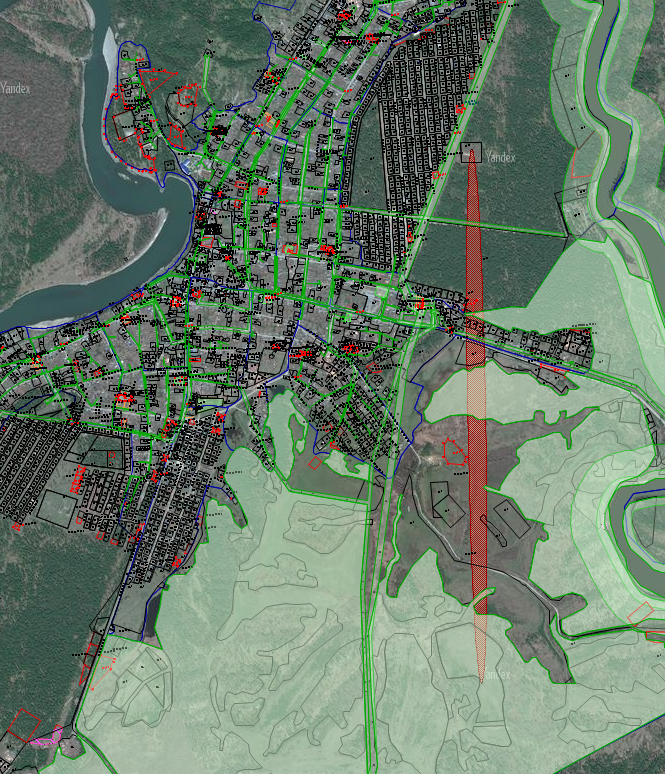 Масштаб 1:30000Используемые условные знаки и обозначения: